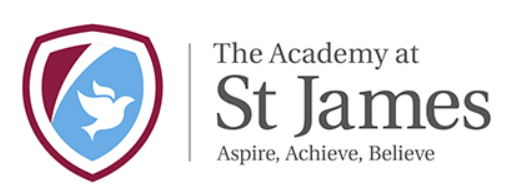 Curriculum Learning GuideMathsHow is Maths taught at The Academy at St James?Year 1 LTP including counting and mental mathsYear 2 LTP including counting Year 3 LTP including counting Year  4 including counting and mental mathsYear 5 LTP including counting and mental mathsYear 6 LTP including counting and mental mathsMental Maths ProgressionMental Maths needs to be taught daily,  at the beginning of the maths lesson as a warm up. It needs to be short and snappy and involve everyone – lots of counting, mental recall of tables, four operations knowing known facts/ number bonds. Mental maths will be oral but can be videoed on ipads (and turned to QR codes to stick in books if necessary).Learn By Heart Facts progression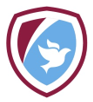 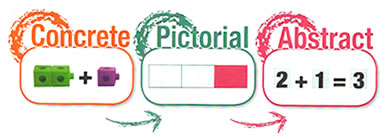 Essential thought process for calculating:1 Estimate first						2 Can I do it in my head?	3 Can I do it with practical equipment?4 Can I do it with some jottings?5 Which written method do I need?6 Have I checked my answers? Can I use the inverse? 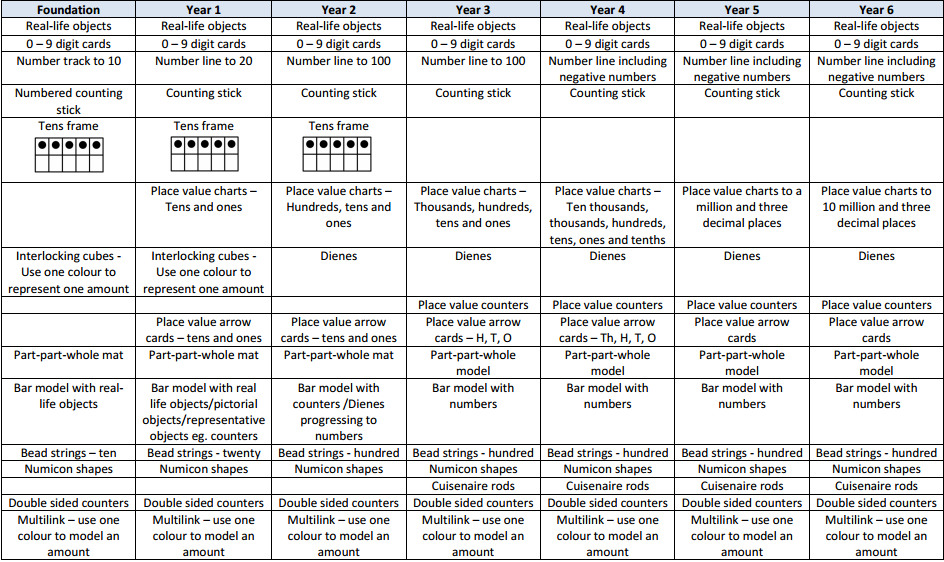 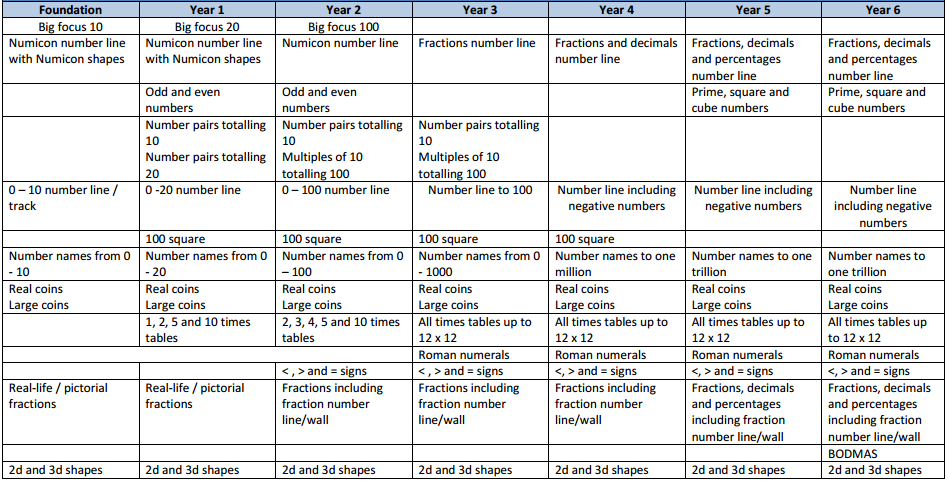 Expectations in Reason and Problem SolvingThroughout all years at school, all pupils are given opportunities to reason in every lesson. Pupils will use dialogic talk, using sentence stems and the correct vocabulary, to reason and prove answers to each other. From Year 2, they are expected to write full sentence answers to reasoning questions. Reasoning questions can be in the form of:True / false/ prove it.Answer free zones (prove how they got the answer)Spot the mistake.What comes next?Missing numbersWhat’s the same and what’s different?Odd one outAlways, Sometimes, NeverProblem SolvingIn all year groups, children are given opportunities to learn and apply the 8 different problem-solving strategies:Act it out.Trial and error.Trial and Improvement.Make a list or table. Find a Pattern.Simplify.Work backwards.Use Algebra. Place value	Addition / SubtractionMultiplication / DivisionFractions / decimals / percentagesRatio and proportionMeasurement (height, length, weight/ mass, capacity)Measurement (time)Position and DirectionGeometry (shape)StatisticsDate written: 5.12.23Date of review: 5.12.24Curriculum IntentWhat do we want to achieve with our Maths curriculum?At The Academy at St. James, we recognise that Maths is a creative and highly inter-connected discipline that is essential to everyday life and employment, as well as to the development of Science, technology and engineering. Our Maths teaching offers all learners a fun, practical, problem solving and reasoning approach to Maths, so that they become skilled, resilient, confident and curious mathematicians who care and are happy to discover things for themselves.  We believe that our carefully sequenced Maths curriculum provides learners with a foundation for understanding the world, the ability to reason mathematically and an appreciation of the beauty and power of mathematics.Through a variety of arithmetic, reasoning and problem solving activities, we aim to develop:A positive attitude to Mathematics as an interesting and valuable subjectMathematicians who can calculate confidently using a variety of efficient mental and written strategiesQuick recall of key factsAn understanding of all areas of mathematics through a process of enquiry, reasoning and problem solvingConfidence to express ideas fluently and to talk about mathematics using mathematical languageOpportunities to explore and apply mathematics in depth in everyday life situationsImplementationHow will this be achieved?Early Years Foundation Stage:In EYFS the majority of learning takes place through provision. Adults develop children's next steps through planned enhancements and high-quality interactions which continually move the children's learning forwards. Adults facility play to support children to develop core concepts in a meaningful and purposeful manner. For example, developing comparative language whilst making snakes using playdough. Adults are able to identify and target misconceptions in the moment.In Reception, the children have a daily maths lesson. This begins with a mental and oral starter. Following this the children then complete a Mr Muddle challenge. Mr Muddle is a wizard puppet who often gets in a muddle and needs the children's help. The Mr Muddle challenge is often linked to prior learning or a misconception which has been identified. The children are then able to discuss and articulate their knowledge and understanding. The main input is then delivered following the I do, we do, you do (in pairs) model.Teaching Sequence Key Stage 2:At the start of every lesson, the children will complete a set of arithmetic fluency questions which will focus on gaps identified in previous lessons and assessments, before taking part in daily mental Maths sessions, teaching and learning the key mental Maths strategies and key instant recall facts. The main lesson input will then consist of teacher input (I do, we do, you do model) using the relevant sentence stems and vocabulary before the children independently complete a task and reasoning challenges. Work will be marked according to the marking policy and the children will be given immediate feedback and intervention support when necessary. Teaching Sequence Key Stage 1:In KS1, the children take part in daily, whole class mental arithmetic sessions where they learn key counting skills and other key instant recall facts. The main lesson input consists of teacher input (I do, we do, you do model) using the relevant sentence stems and vocabulary. Any children who need provision are then able to develop the skills from this input through provision in the areas inside or outside the classroom. Other children will work independently or with an adult on fluency, reasoning and problem-solving tasks related to the input. 1:1 feedback will be provided in the lesson and any child with a misconception, will receive support to address it as quickly as possible.Planning and TeachingEach class teacher is responsible for the planning of weekly lessons in Mathematics for their class (using the provided planning format); ensuring written methods for calculations (following the calculation policy) are regularly practised in order for the children to become secure and confident in this. Delivery of the Mathematics curriculum should provide children the opportunity to engage in practical activities, mathematics games and problem solving investigations. These activities can be done individually, in small groups or as a whole class if appropriate for all children. Opportunities to use ICT as a mathematics tool should be provided. Lessons should be interactive and take into account the children’s different learning styles. Learning in the lessons should be clearly differentiated to meet the needs of the children. Where required, lessons and resources are adapted and scaffolded to ensure that every learner can access every aspect of our wide ranging, challenging and engaging mathematical offering. In the Foundation Stage, a range of Mathematics activities should be provided for the children to access independently. All children should have access to daily adult led Mathematics Activity, in order to develop and strengthen their understanding of Mathematics. It is important for the children to see and use Mathematics in as many practical contexts as possible. Throughout the whole school Curriculum, teachers should take advantage of cross-curricular links to Mathematics wherever possible. Working WallsEach classroom will display a working wall for Mathematics to support the children with their learning. The display will include key vocabulary, calculation posters and modelled examples of the current topic work. The purpose of the working wall is to support the children’s learning and to be a reminder of previous learning.  It develops independent learning and it is not a traditional display.SkillsIn addition to a secure understanding of number, calculation and mental maths, there are other essential skills for high quality Mathematics learning, which include:Problem solving – developing strategies to solve a problem.Communicating – being able to explain their results verbally and in written form. Reasoning – being able to think logically and justify their ideas. Regular opportunities to practise these outside the Mathematics lessons should be built in to other areas of the curriculum, as well as in the lessons themselves. They will also be included in Friday Flashback sessions. AssessmentOur assessment of progress in Maths is robust to ensure that all children make progress and achieve their potential. Pre-unit assessments are carried out at the start of a unit to establish what the children know already and what they need to be taught next. Through marking and feedback, teachers assess children’s understanding and provide the children with intervention where needed. Lessons are planned based on the assessment for learning. Once a term, children in years 2 to 6 complete NFER or SATs papers, which generate a scaled score. Scores are tracked on FFT and used alongside teacher assessment to monitor progress. Question Level Analysis of the papers also enables teachers to identify gaps in learning as well as any misconceptions which need addressing.Pupil progress is discussed with teachers in a meeting with SLT and progress is shared with parents/carers at Parents’ Evenings throughout the year. End of Year reports inform parents of progress in July. Year 2 and Year 6 SATS results are analysed and appropriate measures will be taken to address any issues, which may have arisen. MonitoringSLT and the subject leader will monitor mathematics regularly throughout school. Monitoring will be carried out through:Learning walksLesson drop insLesson observationsBook scrutiny – in conversation with teachersPlanning scrutiny – in conversation with teachersAssessment and analysis of dataEqual OpportunitiesMathematics at The Academy at St. James is taught with equal opportunities for all children throughout the school. It is important that:Our expectations do not limit pupil achievement.We set targets to meet the individual needs of each child and for them to be aware of their next steps in their learning. We aim to challenge and extend children to help them increase the need for independent thinking.We use a full range of teaching and learning styles to ensure that all our children have the opportunity to gain Mathematics knowledge and understanding regardless to their gender, race, class, physical or intellectual ability.ImpactWhat will outcomes for learners be?Learners will: • know more, remember more and understand more about Maths • demonstrate a rapid recall of facts and procedures including key facts and multiplication tables • show confidence in their ability to achieve in maths • have the flexibility and fluidity to move between different contexts and representations of maths • develop the ability to recognise relationships and make connections in maths lessons, deepening and consolidating their understanding of key concepts • show mastery of mathematical concepts or skills and can show it in multiple ways, using mathematical language to explain their ideas • understand the importance of and differences between their reasoning and problem-solving skills • The majority of learners will achieve or exceed age related expectations in Maths Contents of the following pages:In order to fully map the progression in fluency, reasoning and problem solving, the teaching and planning of maths is based on the following progression documents:Long Term PlansMental Maths Progression DocumentLearn By Heart Progression DocumentProgression in Calculations DocumentExpectations in Reasoning and Problem Solving DocumentWeek1Week2Week3Week4Week5Week6Week7Week8Week8Week9Week10Week11Week12AutumnDaily count to and across 100, forwards and backwards, beginning with 0 or 1, or from any given numberDaily count to and across 100, forwards and backwards, beginning with 0 or 1, or from any given numberDaily count to and across 100, forwards and backwards, beginning with 0 or 1, or from any given numberDaily count to and across 100, forwards and backwards, beginning with 0 or 1, or from any given numberDaily count to and across 100, forwards and backwards, beginning with 0 or 1, or from any given numberDaily count to and across 100, forwards and backwards, beginning with 0 or 1, or from any given numberDaily Counting in 2s and 10sDaily Counting in 2s and 10sDaily Counting in 2s and 10sDaily Counting in 2s and 10sDaily Counting in 2s and 10sDaily Counting in 2s and 10sDaily Counting in 2s and 10sAutumnPlace valueread and write numbers from 1 to 20 in numerals and wordsPlace valueread and write numbers from 1 to 20 in numerals and wordsGeometry-2-D shapes as faces of 3D shapes 3-D shapes with flat faces Wk. 1 Cubes/ cuboids Wk. 2 Prisms/ pyramidsGeometry-2-D shapes as faces of 3D shapes 3-D shapes with flat faces Wk. 1 Cubes/ cuboids Wk. 2 Prisms/ pyramidsPlace value and numberWk. 1- Sort and count objects within 10 Wk. 2-Different representations of 10. Counting forward and backwards. Wk. 3- Numbers within 20. Introduce number lines. Recognising one more and one less. numbers within 20. Ordering numbers and comparing amounts <>=Place value and numberWk. 1- Sort and count objects within 10 Wk. 2-Different representations of 10. Counting forward and backwards. Wk. 3- Numbers within 20. Introduce number lines. Recognising one more and one less. numbers within 20. Ordering numbers and comparing amounts <>=Place value and numberWk. 1- Sort and count objects within 10 Wk. 2-Different representations of 10. Counting forward and backwards. Wk. 3- Numbers within 20. Introduce number lines. Recognising one more and one less. numbers within 20. Ordering numbers and comparing amounts <>=Addition and Subtraction – number bonds within 20. Adding and subtracting practically and pictorially. Addition and Subtraction – number bonds within 20. Adding and subtracting practically and pictorially. Addition and Subtraction – number bonds within 20. Adding and subtracting practically and pictorially. Multiplication and division – 2 times tableDoubling and halving Making connections between arrays, number patterns, counting in 2s…Multiplication and division – 2 times tableDoubling and halving Making connections between arrays, number patterns, counting in 2s…Multiplication and division – 2 times tableDoubling and halving Making connections between arrays, number patterns, counting in 2s…SpringDaily - Days of the week/ months of the year   / counting in 2s and 10sDaily - Days of the week/ months of the year   / counting in 2s and 10sDaily - Days of the week/ months of the year   / counting in 2s and 10sDaily - Days of the week/ months of the year   / counting in 2s and 10sDaily - Days of the week/ months of the year   / counting in 2s and 10sDaily - Days of the week/ months of the year   / counting in 2s and 10sDaily counting in 5s  / counting to and across 100 forwards and backwards.Daily counting in 5s  / counting to and across 100 forwards and backwards.Daily counting in 5s  / counting to and across 100 forwards and backwards.Daily counting in 5s  / counting to and across 100 forwards and backwards.Daily counting in 5s  / counting to and across 100 forwards and backwards.Daily counting in 5s  / counting to and across 100 forwards and backwards.Daily counting in 5s  / counting to and across 100 forwards and backwards.SpringPosition and directionBefore, after, next, in front, behind, Left, right, top, middle, bottomMeasureslengths and heights [for example, long/short, longer/shorter, tall/short, double/half]Place value and numberOne more / less Comparing amounts. Addition and Subtraction one-digit and two-digit numbers to 20, including zero. Addition and Subtraction one-digit and two-digit numbers to 20, including zeroMultiplication and division – 10 times table Multiplication and division – 10 times table Measures – weightLight / heavy / heavier than/ lighter thanMeasures – weightLight / heavy / heavier than/ lighter thanMeasures -capacityFull / empty / half full / less than / more thanFractionsHalf of a numberFractionsHalf of a numberConsolidate/ revisit any areas from this half term.SummerRevise days of the week and counting in 2,5,10Revise days of the week and counting in 2,5,10Revise days of the week and counting in 2,5,10Revise days of the week and counting in 2,5,10Revise days of the week and counting in 2,5,10Revise days of the week and counting in 2,5,10Revisit shape properties / Revisit shape properties / Revisit shape properties / Revisit shape properties / Revisit shape properties / Revisit shape properties / Revisit shape properties / SummerMeasures – TimeO clockMinutes, hours, secondsPlace value Partitioning numbers 10 and 1.Addition and subtraction in the context of moneyRecognising the coins and notesComparing amounts of money <>=Addition and subtraction in the context of moneyRecognising the coins and notesComparing amounts of money <>=Addition and subtraction in the context of moneyRecognising the coins and notesComparing amounts of money <>=Multiplication and division5 times tableSharing Multiplication and division5 times tableSharing Multiplication and division5 times tableSharing Fractions Half – number and shapeQuarter – number and shapeFractions Half – number and shapeQuarter – number and shapeMeasures – timeRevise o’clock and learn half past. Measures – timeRevise o’clock and learn half past. Revisit shapeWeek1Week2Week3Week4Week5Week6Week7Week8Week9Week10Week11Week12AutumnDaily - Count in steps of 2,3 and 5 from 0 and in tens from any numbers, forwards and backwards. Daily - Count in steps of 2,3 and 5 from 0 and in tens from any numbers, forwards and backwards. Daily - Count in steps of 2,3 and 5 from 0 and in tens from any numbers, forwards and backwards. Daily - Count in steps of 2,3 and 5 from 0 and in tens from any numbers, forwards and backwards. Daily - Count in steps of 2,3 and 5 from 0 and in tens from any numbers, forwards and backwards. Daily - Count in steps of 2,3 and 5 from 0 and in tens from any numbers, forwards and backwards. Daily – number bonds to 20 Counting on and back in 2sDaily – number bonds to 20 Counting on and back in 2sDaily – number bonds to 20 Counting on and back in 2sDaily – number bonds to 20 Counting on and back in 2sDaily – number bonds to 20 Counting on and back in 2sDaily – number bonds to 20 Counting on and back in 2sAutumnPlace ValueRead and write numbers to 100 in numerals and words.(arrow cards)Place ValueRead and write numbers to 100 in numerals and words.(arrow cards)GeometryIdentify properties of 2D shapes – sides line of symmetry in vertical line. GeometryIdentify properties of 2D shapes – sides line of symmetry in vertical line. Addition and Subtraction – recall and use add/ sub facts to 20 fluently and derive related facts to 100.Begin to add/sub 2 digit number and 1s. Addition and Subtraction – recall and use add/ sub facts to 20 fluently and derive related facts to 100.Begin to add/sub 2 digit number and 1s. Addition and Subtraction – recall and use add/ sub facts to 20 fluently and derive related facts to 100.Begin to add/sub 2 digit number and 1s. Addition and Subtraction – recall and use add/ sub facts to 20 fluently and derive related facts to 100.Begin to add/sub 2 digit number and 1s. Multiplication and division2 times tableWrite statements using x ÷ =Show multiplication is commutative but division is not. Multiplication and division2 times tableWrite statements using x ÷ =Show multiplication is commutative but division is not. Multiplication and division2 times tableWrite statements using x ÷ =Show multiplication is commutative but division is not. Place ValueRecognise value of each digit in 2digit numbers.SpringDaily – bonds of 10 to make 100Counting on and back in 10s from different starting pointsRevise days of the week and months of the year.Daily – bonds of 10 to make 100Counting on and back in 10s from different starting pointsRevise days of the week and months of the year.Daily – bonds of 10 to make 100Counting on and back in 10s from different starting pointsRevise days of the week and months of the year.Daily – bonds of 10 to make 100Counting on and back in 10s from different starting pointsRevise days of the week and months of the year.Daily – bonds of 10 to make 100Counting on and back in 10s from different starting pointsRevise days of the week and months of the year.Daily – bonds of 10 to make 100Counting on and back in 10s from different starting pointsRevise days of the week and months of the year.Daily – counting on and back in 5s from different starting points – notice patterns. Bonds of 10 to make 100Daily – counting on and back in 5s from different starting points – notice patterns. Bonds of 10 to make 100Daily – counting on and back in 5s from different starting points – notice patterns. Bonds of 10 to make 100Daily – counting on and back in 5s from different starting points – notice patterns. Bonds of 10 to make 100Daily – counting on and back in 5s from different starting points – notice patterns. Bonds of 10 to make 100Daily – counting on and back in 5s from different starting points – notice patterns. Bonds of 10 to make 100SpringPosition and DirectionRevise Y1 – order/ arrange things in patterns/ sequences.Turn – half, quarter, 3/4MeasuresHeight and lengths (m/cm)Compare and order lengths digit number.  <>= Place ValueRecognise value of digits in 2 Addition and Subtraction 2 digit numbers and 10s. two 2 digit numbers. Reminder add can be done in any order. Sub can’t. Addition and Subtraction 2 digit numbers and 10s. two 2 digit numbers. Reminder add can be done in any order. Sub can’t.Multiplication and Division5 and 10 times tablesDivision as sharing and groupingSolving problems using arrays, repeated addition and times table facts. Multiplication and Division5 and 10 times tablesDivision as sharing and groupingSolving problems using arrays, repeated addition and times table facts. MeasuresMass(kg, g)Compare and order mass using <>=MeasuresCapacity(L, ml)Compare and order capacity / volumeusing <>=Fractions recognise, find, name and write fractions ,  , 2/4 and 3/4 of a length, shape, set of objects or quantityFractions recognise, find, name and write fractions ,  , 2/4 and 3/4 of a length, shape, set of objects or quantityGeometry3D shapeProperties. 2D shapes on the surface of 3D shapes. SummerDaily – hours in a day, minutes in an hourAddition and subtraction fact families.Counting in 2,5,10Daily – hours in a day, minutes in an hourAddition and subtraction fact families.Counting in 2,5,10Daily – hours in a day, minutes in an hourAddition and subtraction fact families.Counting in 2,5,10Daily – hours in a day, minutes in an hourAddition and subtraction fact families.Counting in 2,5,10Daily – hours in a day, minutes in an hourAddition and subtraction fact families.Counting in 2,5,10Daily – hours in a day, minutes in an hourAddition and subtraction fact families.Counting in 2,5,10Daily - Revisit shape names and properties / times. Daily - Revisit shape names and properties / times. Daily - Revisit shape names and properties / times. Daily - Revisit shape names and properties / times. Daily - Revisit shape names and properties / times. Daily - Revisit shape names and properties / times. SummerMeasuresTime Revise o’clock and half pastTell the time to 5 minutes MeasuresTime Revise o’clock and half pastTell the time to 5 minutes Place valueCompare and order numbers to 100Addition and Subtraction in the context of money – recognize the coins and make different amounts.Use the inverse to check calculations. Addition and Subtraction in the context of money – recognize the coins and make different amounts.Use the inverse to check calculations. Multiplication and Division 2,5 and 10 times tablesDerive multiplication and division facts. Context of money where possible. Multiplication and Division 2,5 and 10 times tablesDerive multiplication and division facts. Context of money where possible. StatisticsConstruct and interpret tally charts, block diagrams and pictograms. FractionsRevise 1/3, ¼, 2/4 and ¾ and begin to recognize simple equivalence. FractionsRevise 1/3, ¼, 2/4 and ¾ and begin to recognize simple equivalence. MeasuresTelling the time to 5 minutes.To and pastMeasuresTelling the time to 5 minutes.To and pastWeek1Week2Week3Week4Week5Week6Week7Week8Week9Week10Week11Week12AutumnDaily – revise counting in 2,5,10.   Sums and differences of multiples of 10 to 100. Count in 3s Daily – revise counting in 2,5,10.   Sums and differences of multiples of 10 to 100. Count in 3s Daily – revise counting in 2,5,10.   Sums and differences of multiples of 10 to 100. Count in 3s Daily – revise counting in 2,5,10.   Sums and differences of multiples of 10 to 100. Count in 3s Daily – revise counting in 2,5,10.   Sums and differences of multiples of 10 to 100. Count in 3s Daily – revise counting in 2,5,10.   Sums and differences of multiples of 10 to 100. Count in 3s Daily – counting on and back in 3s.Quick add single digit to 2 digit number. Count in 50s.Daily – counting on and back in 3s.Quick add single digit to 2 digit number. Count in 50s.Daily – counting on and back in 3s.Quick add single digit to 2 digit number. Count in 50s.Daily – counting on and back in 3s.Quick add single digit to 2 digit number. Count in 50s.Daily – counting on and back in 3s.Quick add single digit to 2 digit number. Count in 50s.Daily – counting on and back in 3s.Quick add single digit to 2 digit number. Count in 50s.AutumnPlace Value – Read and write numbers up to 1000 in numerals and words. Recognise the value of the digits in a 3 digit numberPlace Value – Read and write numbers up to 1000 in numerals and words. Recognise the value of the digits in a 3 digit numberGeometryDraw 2D shapes Make 3D shape models and describe them.Recognise horizontal, vertical, parallel and perpendicular lines. GeometryDraw 2D shapes Make 3D shape models and describe them.Recognise horizontal, vertical, parallel and perpendicular lines. Addition and Subtraction – Week 1 – mental strategies 3 digit number and 1s,10s and 100sWeek 2 and 3 formal written method for addition and subtraction (expanded)In context of measures. Addition and Subtraction – Week 1 – mental strategies 3 digit number and 1s,10s and 100sWeek 2 and 3 formal written method for addition and subtraction (expanded)In context of measures. Addition and Subtraction – Week 1 – mental strategies 3 digit number and 1s,10s and 100sWeek 2 and 3 formal written method for addition and subtraction (expanded)In context of measures. Addition and Subtraction – Week 1 – mental strategies 3 digit number and 1s,10s and 100sWeek 2 and 3 formal written method for addition and subtraction (expanded)In context of measures. Multiplication and division – 3 times table – generate fact families. 2 digit numbers x 1 digit numbers moving on to formal method. Multiplication and division – 3 times table – generate fact families. 2 digit numbers x 1 digit numbers moving on to formal method. Multiplication and division – 3 times table – generate fact families. 2 digit numbers x 1 digit numbers moving on to formal method. Place valueRevise place value of digits up to 1000.SpringDaily – counting on and back in 4s. Multiplication and division facts for 4 x table.Counting on and back in tenthsDaily – counting on and back in 4s. Multiplication and division facts for 4 x table.Counting on and back in tenthsDaily – counting on and back in 4s. Multiplication and division facts for 4 x table.Counting on and back in tenthsDaily – counting on and back in 4s. Multiplication and division facts for 4 x table.Counting on and back in tenthsDaily – counting on and back in 4s. Multiplication and division facts for 4 x table.Counting on and back in tenthsDaily – counting on and back in 4s. Multiplication and division facts for 4 x table.Counting on and back in tenthsDaily – counting on and back in 3s and 4s.Counting on and back in tenths. Daily – counting on and back in 3s and 4s.Counting on and back in tenths. Daily – counting on and back in 3s and 4s.Counting on and back in tenths. Daily – counting on and back in 3s and 4s.Counting on and back in tenths. Daily – counting on and back in 3s and 4s.Counting on and back in tenths. Daily – counting on and back in 3s and 4s.Counting on and back in tenths. SpringPosition and directionRecognise right angle / quarter turn/ half turn. 4 compass pointsPlace ValueOrder and compare numbers to 1000 <>=Addition and subtraction – revise mental strategies and Formal written method.In the context of perimeter (measures) Add/ subtract mass and capacity in word problems. Addition and subtraction – revise mental strategies and Formal written method.In the context of perimeter (measures) Add/ subtract mass and capacity in word problems. Addition and subtraction – revise mental strategies and Formal written method.In the context of perimeter (measures) Add/ subtract mass and capacity in word problems. Multiplication and division4 times table (double 2s)Formal methods for 2 digit and 1 digit. In context of measures. Multiplication and division4 times table (double 2s)Formal methods for 2 digit and 1 digit. In context of measures. Fractions- Unit and non-unit fractions of amounts. (bar models)Begin to teach equivalent fractionsFractions- Unit and non-unit fractions of amounts. (bar models)Begin to teach equivalent fractionsFractions- Unit and non-unit fractions of amounts. (bar models)Begin to teach equivalent fractionsFractions- Unit and non-unit fractions of amounts. (bar models)Begin to teach equivalent fractionsGeometryRecognising angles less than a right angle or more than a right angle. SummerDaily – seconds in a minute, days in a month, days in a year / leap year etc  Counting in 8s. Daily – seconds in a minute, days in a month, days in a year / leap year etc  Counting in 8s. Daily – seconds in a minute, days in a month, days in a year / leap year etc  Counting in 8s. Daily – seconds in a minute, days in a month, days in a year / leap year etc  Counting in 8s. Daily – seconds in a minute, days in a month, days in a year / leap year etc  Counting in 8s. Daily – seconds in a minute, days in a month, days in a year / leap year etc  Counting in 8s. Daily – counting on and back in 3,4,8sAdding / subtracting 100 from any 3 digit numberDaily – counting on and back in 3,4,8sAdding / subtracting 100 from any 3 digit numberDaily – counting on and back in 3,4,8sAdding / subtracting 100 from any 3 digit numberDaily – counting on and back in 3,4,8sAdding / subtracting 100 from any 3 digit numberDaily – counting on and back in 3,4,8sAdding / subtracting 100 from any 3 digit numberDaily – counting on and back in 3,4,8sAdding / subtracting 100 from any 3 digit numberSummerMeasuresTelling the time to nearest min. Begin to calculate the duration of events.MeasuresTelling the time to nearest min. Begin to calculate the duration of events.Fractions – fractions of amounts.Simple equivalent fractionsFractions – fractions of amounts.Simple equivalent fractionsStatistics – interpret and present data in bar charts, pictograms and tables. Statistics – interpret and present data in bar charts, pictograms and tables. FractionsAdding with same denominator FractionsAdding with same denominator  Multiplication and division – 8 times table – double 4s.Word problems / missing number problems, correspondence problems.Addition and subtraction3 digit column method (shorter method) Apply mental strategies – 2 digit numbersMissing number problems.Addition and subtraction3 digit column method (shorter method) Apply mental strategies – 2 digit numbersMissing number problems.RevisionWeek1Week2Week3Week4Week5Week6Week7Week8Week9Week10Week10Week11Week12AutumnDaily – counting in 6s or7s – multiplication and division facts.Count backwards through zero including negative numbers. Adding / subtracting 9 mentally round and adjustDaily – counting in 6s or7s – multiplication and division facts.Count backwards through zero including negative numbers. Adding / subtracting 9 mentally round and adjustDaily – counting in 6s or7s – multiplication and division facts.Count backwards through zero including negative numbers. Adding / subtracting 9 mentally round and adjustDaily – counting in 6s or7s – multiplication and division facts.Count backwards through zero including negative numbers. Adding / subtracting 9 mentally round and adjustDaily – counting in 6s or7s – multiplication and division facts.Count backwards through zero including negative numbers. Adding / subtracting 9 mentally round and adjustDaily – counting in 6s or7s – multiplication and division facts.Count backwards through zero including negative numbers. Adding / subtracting 9 mentally round and adjustDaily – counting 7s and 9s and multiplication and division factsMentally adding and subtracting 1000.Number bonds to 100Daily – counting 7s and 9s and multiplication and division factsMentally adding and subtracting 1000.Number bonds to 100Daily – counting 7s and 9s and multiplication and division factsMentally adding and subtracting 1000.Number bonds to 100Daily – counting 7s and 9s and multiplication and division factsMentally adding and subtracting 1000.Number bonds to 100Daily – counting 7s and 9s and multiplication and division factsMentally adding and subtracting 1000.Number bonds to 100Daily – counting 7s and 9s and multiplication and division factsMentally adding and subtracting 1000.Number bonds to 100Daily – counting 7s and 9s and multiplication and division factsMentally adding and subtracting 1000.Number bonds to 100AutumnPlace value - recognize the value of digits in 4 digit numbers. Read, write and compare them.Read Roman numerals to 100.Place value - recognize the value of digits in 4 digit numbers. Read, write and compare them.Read Roman numerals to 100.GeometryCompare + classify shapesIdentify lines of symmetry in 2D shapes. GeometryCompare + classify shapesIdentify lines of symmetry in 2D shapes. Addition and Subtraction – up to 4 digits in formal written methods. Word problems with measures.Addition and Subtraction – up to 4 digits in formal written methods. Word problems with measures.Addition and Subtraction – up to 4 digits in formal written methods. Word problems with measures.Multiplication and division6 times table and deriving facts from known facts. Factor pairsMultiply 3 digit by 1 digit formally. Multiplication and division6 times table and deriving facts from known facts. Factor pairsMultiply 3 digit by 1 digit formally. Multiplication and division6 times table and deriving facts from known facts. Factor pairsMultiply 3 digit by 1 digit formally. Multiplication and division6 times table and deriving facts from known facts. Factor pairsMultiply 3 digit by 1 digit formally. Place value Rounding to the nearest 10, 100, 1000.Consolidate any other place value.Place value Rounding to the nearest 10, 100, 1000.Consolidate any other place value.SpringDaily – counting in 9s and revise 6 and 7. Counting in 100ths. Daily – counting in 9s and revise 6 and 7. Counting in 100ths. Daily – counting in 9s and revise 6 and 7. Counting in 100ths. Daily – counting in 9s and revise 6 and 7. Counting in 100ths. Daily – counting in 9s and revise 6 and 7. Counting in 100ths. Daily – counting in 9s and revise 6 and 7. Counting in 100ths. Daily – revise times tablesMultiply and divide by 10, 100.Daily – revise times tablesMultiply and divide by 10, 100.Daily – revise times tablesMultiply and divide by 10, 100.Daily – revise times tablesMultiply and divide by 10, 100.Daily – revise times tablesMultiply and divide by 10, 100.Daily – revise times tablesMultiply and divide by 10, 100.Daily – revise times tablesMultiply and divide by 10, 100.SpringGeometryPosition and direction co-ordinates / translationPlace value -order and compare numbers to 1000.Addition and subtraction with measures – perimeter of rectilinear shapes. Word problems with measures and money. Addition and subtraction with measures – perimeter of rectilinear shapes. Word problems with measures and money. Addition and subtraction with measures – perimeter of rectilinear shapes. Word problems with measures and money. Multiplication and division – 7 times tableMultiplication and division – 7 times tableFractions – fractions of amountsAdding/ subtracting fractions with same denom. Begin to recognize decimal equivalents to fractions. Fractions – fractions of amountsAdding/ subtracting fractions with same denom. Begin to recognize decimal equivalents to fractions. Fractions – fractions of amountsAdding/ subtracting fractions with same denom. Begin to recognize decimal equivalents to fractions. Fractions – fractions of amountsAdding/ subtracting fractions with same denom. Begin to recognize decimal equivalents to fractions. Fractions – fractions of amountsAdding/ subtracting fractions with same denom. Begin to recognize decimal equivalents to fractions. GeometryAngles – identify obtuse and acute. Compare angles. SummerDaily – revise times tablesCounting in 10ths and 100ths  x10, 100Daily – revise times tablesCounting in 10ths and 100ths  x10, 100Daily – revise times tablesCounting in 10ths and 100ths  x10, 100Daily – revise times tablesCounting in 10ths and 100ths  x10, 100Daily – revise times tablesCounting in 10ths and 100ths  x10, 100Daily – revise times tablesCounting in 10ths and 100ths  x10, 100Daily –  number bonds to 100Rounding to nearest 10, 100 rounding decimals Daily –  number bonds to 100Rounding to nearest 10, 100 rounding decimals Daily –  number bonds to 100Rounding to nearest 10, 100 rounding decimals Daily –  number bonds to 100Rounding to nearest 10, 100 rounding decimals Daily –  number bonds to 100Rounding to nearest 10, 100 rounding decimals Daily –  number bonds to 100Rounding to nearest 10, 100 rounding decimals Daily –  number bonds to 100Rounding to nearest 10, 100 rounding decimals SummerMeasuresTime – convert between 12 and 24 hour clock. Solve problems converting between units. MeasuresTime – convert between 12 and 24 hour clock. Solve problems converting between units. Fractions – equivalent fractions and decimalsRound decimalsRevise other fractionsFractions – equivalent fractions and decimalsRound decimalsRevise other fractionsStatistics – Interpret and present discrete and continuous data – bar charts and time graphs. Statistics – Interpret and present discrete and continuous data – bar charts and time graphs. Fractions – revise adding fractionsMultiplication and division – with measures – area of shapes. Multiplication and division – with measures – area of shapes. Multiplication and division – with measures – area of shapes. Addition and subtraction – word problems involving measures and money. Addition and subtraction – word problems involving measures and money. Revision and consolidationWeek1Week2Week3Week4Week5Week6Week7Week8Week9Week10Week11Week12AutumnDaily counting – times tablesCount on and back in powers of 10 from any number to 1000000.Daily counting – times tablesCount on and back in powers of 10 from any number to 1000000.Daily counting – times tablesCount on and back in powers of 10 from any number to 1000000.Daily counting – times tablesCount on and back in powers of 10 from any number to 1000000.Daily counting – times tablesCount on and back in powers of 10 from any number to 1000000.Daily counting – times tablesCount on and back in powers of 10 from any number to 1000000.Daily counting – times tablesMultiply / divide by 10, 100, 1000Daily counting – times tablesMultiply / divide by 10, 100, 1000Daily counting – times tablesMultiply / divide by 10, 100, 1000Daily counting – times tablesMultiply / divide by 10, 100, 1000Daily counting – times tablesMultiply / divide by 10, 100, 1000Daily counting – times tablesMultiply / divide by 10, 100, 1000AutumnPlace value – read, write and compare numbers to 1000000.rounding numbers to 10, 100, 1000, 10000, 1000000  and 1000000.Read Roman numerals to m. Recognise years. Place value – read, write and compare numbers to 1000000.rounding numbers to 10, 100, 1000, 10000, 1000000  and 1000000.Read Roman numerals to m. Recognise years. Geometry – Identify 3D shapes from 2d representations. Distinguish between regular and irregular polygons.Geometry – Identify 3D shapes from 2d representations. Distinguish between regular and irregular polygons.Addition and Subtraction – numbers with more than 4 digits formal written methods. Add / subtract mentally with bigger numbers. Use rounding to check answers.Addition and Subtraction – numbers with more than 4 digits formal written methods. Add / subtract mentally with bigger numbers. Use rounding to check answers.Multiplication and Division – Identify multiples and factors. Find common factors. Multiply 4 digit numbers by 1 or 2 digit numbers. Divide 4 digit numbers by 1 digit in formal short division.Multiplication and Division – Identify multiples and factors. Find common factors. Multiply 4 digit numbers by 1 or 2 digit numbers. Divide 4 digit numbers by 1 digit in formal short division.Fractions – identify and name equivalent fractions inc. 10th, 100th Reognise and use 1000ths and relate them to 10th, 100ths and decimals.Read and write decimal numbers as fractions. Begin to add / subtract fractions with different denominators. Fractions – identify and name equivalent fractions inc. 10th, 100th Reognise and use 1000ths and relate them to 10th, 100ths and decimals.Read and write decimal numbers as fractions. Begin to add / subtract fractions with different denominators. Fractions – identify and name equivalent fractions inc. 10th, 100th Reognise and use 1000ths and relate them to 10th, 100ths and decimals.Read and write decimal numbers as fractions. Begin to add / subtract fractions with different denominators. Fractions – identify and name equivalent fractions inc. 10th, 100th Reognise and use 1000ths and relate them to 10th, 100ths and decimals.Read and write decimal numbers as fractions. Begin to add / subtract fractions with different denominators. SpringDaily counting – Know by heart square numbers between 1 and 12Number bonds to 100 incl decimals. (1 dp)  Fractions of amounts. Daily counting – Know by heart square numbers between 1 and 12Number bonds to 100 incl decimals. (1 dp)  Fractions of amounts. Daily counting – Know by heart square numbers between 1 and 12Number bonds to 100 incl decimals. (1 dp)  Fractions of amounts. Daily counting – Know by heart square numbers between 1 and 12Number bonds to 100 incl decimals. (1 dp)  Fractions of amounts. Daily counting – Know by heart square numbers between 1 and 12Number bonds to 100 incl decimals. (1 dp)  Fractions of amounts. Daily counting – Know by heart square numbers between 1 and 12Number bonds to 100 incl decimals. (1 dp)  Fractions of amounts. Daily counting – recall prime numbers to 30.Fractions of amounts, multiply and divide by 10,100,1000Daily counting – recall prime numbers to 30.Fractions of amounts, multiply and divide by 10,100,1000Daily counting – recall prime numbers to 30.Fractions of amounts, multiply and divide by 10,100,1000Daily counting – recall prime numbers to 30.Fractions of amounts, multiply and divide by 10,100,1000Daily counting – recall prime numbers to 30.Fractions of amounts, multiply and divide by 10,100,1000Daily counting – recall prime numbers to 30.Fractions of amounts, multiply and divide by 10,100,1000SpringGeometry -reflection and translationPlace Value – ordering and comparing numbers.Addition and subtraction – measuresCalculate perimeter of  composite rectilinear shapes. Addition and subtraction – measuresCalculate perimeter of  composite rectilinear shapes. Multiplication and division with measures – calculate area of rectangles. Calculate volume of shapes. Word problems with measures. Multiplication and division with measures – calculate area of rectangles. Calculate volume of shapes. Word problems with measures. Fractions – Order and compare fractions with different denominators. Recognise and convert between mixed numbers and improper fractions.Add, subtract and multiply fractions.Recognise the % symbol and write percentages as fractions and decimals. Fractions – Order and compare fractions with different denominators. Recognise and convert between mixed numbers and improper fractions.Add, subtract and multiply fractions.Recognise the % symbol and write percentages as fractions and decimals. Fractions – Order and compare fractions with different denominators. Recognise and convert between mixed numbers and improper fractions.Add, subtract and multiply fractions.Recognise the % symbol and write percentages as fractions and decimals. Fractions – Order and compare fractions with different denominators. Recognise and convert between mixed numbers and improper fractions.Add, subtract and multiply fractions.Recognise the % symbol and write percentages as fractions and decimals. Fractions – Order and compare fractions with different denominators. Recognise and convert between mixed numbers and improper fractions.Add, subtract and multiply fractions.Recognise the % symbol and write percentages as fractions and decimals. Geometry -Know angles are measured in degrees, estimate and measure them.SummerDaily – add / subtract/ multiply fractionsCounting forwards and backwards in fractions. Daily – add / subtract/ multiply fractionsCounting forwards and backwards in fractions. Daily – add / subtract/ multiply fractionsCounting forwards and backwards in fractions. Daily – add / subtract/ multiply fractionsCounting forwards and backwards in fractions. Daily – add / subtract/ multiply fractionsCounting forwards and backwards in fractions. Daily – add / subtract/ multiply fractionsCounting forwards and backwards in fractions. Daily – halving and doubling any number. Number bonds to 100 with decimals to 1dpDaily – halving and doubling any number. Number bonds to 100 with decimals to 1dpDaily – halving and doubling any number. Number bonds to 100 with decimals to 1dpDaily – halving and doubling any number. Number bonds to 100 with decimals to 1dpDaily – halving and doubling any number. Number bonds to 100 with decimals to 1dpDaily – halving and doubling any number. Number bonds to 100 with decimals to 1dpSummerMeasures – solve problems involving converting units of time. Revise converting measures. Measures – solve problems involving converting units of time. Revise converting measures. Fractions – Fractions, decimals and percentage equivalence.Round decimals and compare decimals with 3 dp.Fractions – Fractions, decimals and percentage equivalence.Round decimals and compare decimals with 3 dp.Statistics – comparison, sum and difference problems with line graphs. Read tables and timetables. Statistics – comparison, sum and difference problems with line graphs. Read tables and timetables. Fractions-adding /subtracting /multiplying fractions.Multiplication and division- short division in different contexts with fraction and decimal remainders. Multiplication and division- short division in different contexts with fraction and decimal remainders. Addition and Subtraction – consolidation of all objectives in context of word problems. Addition and Subtraction – consolidation of all objectives in context of word problems. Consolidation of any objectives not met.Week1Week2Week3Week4Week5Week6Week7Week8Week9Week10Week11Week12AutumnDaily counting –forwards and backwards in fractionsTimes tablesDaily counting –forwards and backwards in fractionsTimes tablesDaily counting –forwards and backwards in fractionsTimes tablesDaily counting –forwards and backwards in fractionsTimes tablesDaily counting –forwards and backwards in fractionsTimes tablesDaily counting –forwards and backwards in fractionsTimes tablesDaily – multiply and divide by 10, 100, 1000 incl decimalsdoubling any number to 1 dp. Daily – multiply and divide by 10, 100, 1000 incl decimalsdoubling any number to 1 dp. Daily – multiply and divide by 10, 100, 1000 incl decimalsdoubling any number to 1 dp. Daily – multiply and divide by 10, 100, 1000 incl decimalsdoubling any number to 1 dp. Daily – multiply and divide by 10, 100, 1000 incl decimalsdoubling any number to 1 dp. Daily – multiply and divide by 10, 100, 1000 incl decimalsdoubling any number to 1 dp. AutumnPlace value – read, write and compare numbers to 10,000,000Place value – read, write and compare numbers to 10,000,000Geometry – draw 2D shapes using given dimensions and angles. Recognise, describe and build 3D shapes (nets)Geometry – draw 2D shapes using given dimensions and angles. Recognise, describe and build 3D shapes (nets)4 operations – solve addition and subtraction multi-step problems.Multiply 4 digit numbers by 2 digits.Divide 4 digits by 2 digits – long division4 operations – solve addition and subtraction multi-step problems.Multiply 4 digit numbers by 2 digits.Divide 4 digits by 2 digits – long division4 operations – solve addition and subtraction multi-step problems.Multiply 4 digit numbers by 2 digits.Divide 4 digits by 2 digits – long division4 operations – solve addition and subtraction multi-step problems.Multiply 4 digit numbers by 2 digits.Divide 4 digits by 2 digits – long divisionFractions – associate a fraction with division and calculate decimal fraction equivalence.Order and compare fractions, decimals and percentages. Add/ subtract fractions with different denominators. Fractions – associate a fraction with division and calculate decimal fraction equivalence.Order and compare fractions, decimals and percentages. Add/ subtract fractions with different denominators. Fractions – associate a fraction with division and calculate decimal fraction equivalence.Order and compare fractions, decimals and percentages. Add/ subtract fractions with different denominators. Fractions – associate a fraction with division and calculate decimal fraction equivalence.Order and compare fractions, decimals and percentages. Add/ subtract fractions with different denominators. SpringDaily counting – know by heart square numbers and prime numbersFractions of amounts  / 10% or 1% of a numberDaily counting – know by heart square numbers and prime numbersFractions of amounts  / 10% or 1% of a numberDaily counting – know by heart square numbers and prime numbersFractions of amounts  / 10% or 1% of a numberDaily counting – know by heart square numbers and prime numbersFractions of amounts  / 10% or 1% of a numberDaily counting – know by heart square numbers and prime numbersFractions of amounts  / 10% or 1% of a numberDaily counting – know by heart square numbers and prime numbersFractions of amounts  / 10% or 1% of a numberDaily Counting – forwards and backwards in 25s and 75Multiply and divide by 10, 100, 1000 incl decimalsDaily Counting – forwards and backwards in 25s and 75Multiply and divide by 10, 100, 1000 incl decimalsDaily Counting – forwards and backwards in 25s and 75Multiply and divide by 10, 100, 1000 incl decimalsDaily Counting – forwards and backwards in 25s and 75Multiply and divide by 10, 100, 1000 incl decimalsDaily Counting – forwards and backwards in 25s and 75Multiply and divide by 10, 100, 1000 incl decimalsDaily Counting – forwards and backwards in 25s and 75Multiply and divide by 10, 100, 1000 incl decimalsSpringGeometry – Name parts of circles, draw andTranslate shapes on a co-ordinate grid.Geometry – Name parts of circles, draw andTranslate shapes on a co-ordinate grid.4 operations / measures – recognise shapes with the same area can have different perimeters. Use formulae to find area and volume of shapes – parallelograms, triangles.Estimate and compare volume of cubes/ cuboids. 4 operations / measures – recognise shapes with the same area can have different perimeters. Use formulae to find area and volume of shapes – parallelograms, triangles.Estimate and compare volume of cubes/ cuboids. 4 operations / measures – recognise shapes with the same area can have different perimeters. Use formulae to find area and volume of shapes – parallelograms, triangles.Estimate and compare volume of cubes/ cuboids. 4 operations / measures – recognise shapes with the same area can have different perimeters. Use formulae to find area and volume of shapes – parallelograms, triangles.Estimate and compare volume of cubes/ cuboids. Fractions, decimals and percentages - equivalenceMultiply and divide fractions writing answers in simplest form. Multiply 1 digit numbers with up to 2 decimal places by whole numbersPercentages of amounts. Fractions, decimals and percentages - equivalenceMultiply and divide fractions writing answers in simplest form. Multiply 1 digit numbers with up to 2 decimal places by whole numbersPercentages of amounts. Fractions, decimals and percentages - equivalenceMultiply and divide fractions writing answers in simplest form. Multiply 1 digit numbers with up to 2 decimal places by whole numbersPercentages of amounts. Fractions, decimals and percentages - equivalenceMultiply and divide fractions writing answers in simplest form. Multiply 1 digit numbers with up to 2 decimal places by whole numbersPercentages of amounts. Fractions, decimals and percentages - equivalenceMultiply and divide fractions writing answers in simplest form. Multiply 1 digit numbers with up to 2 decimal places by whole numbersPercentages of amounts. Geometry – calculating missing angles in trianglesSummerDaily – add / subtract/ multiply and divide fractionsCounting forwards and backwards in fractionsDaily – add / subtract/ multiply and divide fractionsCounting forwards and backwards in fractionsDaily – add / subtract/ multiply and divide fractionsCounting forwards and backwards in fractionsDaily – add / subtract/ multiply and divide fractionsCounting forwards and backwards in fractionsDaily – add / subtract/ multiply and divide fractionsCounting forwards and backwards in fractionsDaily – add / subtract/ multiply and divide fractionsCounting forwards and backwards in fractionsDaily – halving and doublingPercentages of amountsDaily – halving and doublingPercentages of amountsDaily – halving and doublingPercentages of amountsDaily – halving and doublingPercentages of amountsDaily – halving and doublingPercentages of amountsDaily – halving and doublingPercentages of amountsSummerMeasures – Time problems Convert between miles and kmMeasures – Time problems Convert between miles and kmFractions / percentages – finding percentages of amounts. Fractions / percentages – finding percentages of amounts. Statistics – interpret and construct pie charts.Calculate the mean.Statistics – interpret and construct pie charts.Calculate the mean.FractionsRatio / proportionFractionsRatio / proportionAlgebra – use simple formulae, express missing number problems algebraically, find missing numbers that satisfy 2 equations. Algebra – use simple formulae, express missing number problems algebraically, find missing numbers that satisfy 2 equations. Revision and consolidation of anything not completely understood this year.Revision and consolidation of anything not completely understood this year. Year GroupAutumn 1Autumn 2Spring 1Spring 2Summer 1Summer 2EYFSAsia Maths PassportCounting from 0 to 20Counting hoop/ stick/ daily chanting/ counting objectsNumber line/number fans/ show meQuick recall/ matching pairsconsolidateOne more and one less than numbers between 0-20Counting hoop/ stick/ daily chanting/ counting objectsNumber line/number fans/ show meQuick recall/ matching pairsConsolidateNumber bonds to 3,4 and 5Counting hoop/ stick/ daily chanting/ counting objectsNumber line/number fans/ show meQuick recall/ matching pairsconsolidateYear 1Western and Eastern Europe Maths PassportCount in twos  One more or less than any number between 0 and 100Daily chanting/ counting hoop/stickShow meMatching pairs gamesNumber fans/cardsnumiconTimes table songs/actions100 square activitiesConsolidate counting in twosNumber bonds to 10 by heartDaily chanting/ counting hoop/stickShow meMatching pairs gamesNumber fans/cardsTimes table songs/actions100 squareNumicon bondsCuisenaire rods/show meCount in tensConsolidate number bonds to 10.Daily chanting/ counting hoop/stickShow meMatching pairs gamesNumber fans/cardsTimes table songs/actions100 squareNumicon bondsCuisenaire rods/show meNumber bonds to 20Consolidate counting in tensDoubles of all numbers to at least 10.Daily chanting/ counting hoop/stickShow meMatching pairs gamesNumber fans/cardsTimes table songs/actions100 squareNumicon bondsCuisenaire rods/show meCount in 5sConsolidate number bonds to 20.Consolidate doubles of all numbers to at least 10. Daily chanting/ counting hoop/stickShow meMatching pairs gamesNumber fans/cardsTimes table songs/actions100 squareNumicon bondsCuisenaire rods/show meConsolidate it all.Daily chanting/ counting hoop/stickShow meMatching pairs gamesNumber fans/cardsTimes table songs/actions100 squareNumicon bondsCuisenaire rods/show meYear 2North and South Africa Maths PassportsNumber bonds to 6,7,8 and 9Doubling numbers to 202 times table by heartNumiconcuisenaireNumber fans/cards/ show meDaily chanting/ singing songsCounting stick/hoopMatching pairs cardsTimes table games on ipads/ mymathsDivision facts for 2 times tableOrdering numbers between 0 and 100NumiconcuisenaireNumber fans/cards/ show meDaily chanting/ singing songsCounting stick/hoopMatching pairs cardsMatching array pictures to facts10 times table by heartBonds of multiples of 10 to 100 by heartNumiconcuisenaireNumber fans/cards/ show meDaily chanting/ singing songsCounting stick/hoopMatching pairs cardsTimes table games on ipads/ mymathsDivision facts for 10 times tableAdd or subtract single digit numbers. NumiconcuisenaireNumber fans/cards/ show meDaily chanting/ singing songsCounting stick/hoopMatching pairs cardsMatching array pictures to facts5 times table by heartHalving numbers to 20NumiconcuisenaireNumber fans/cards/ show meDaily chanting/ singing songsCounting stick/hoopMatching pairs cardsTimes table games on ipads/ mymathsDivision facts for 5 times tableAdd or subtract any numbers up to 20.NumiconcuisenaireNumber fans/cards/ show meDaily chanting/ singing songsCounting stick/hoopMatching pairs cardsTimes table games on ipads/ mymathsYear 3Antarctica and Arctic Circle Maths passports. Know by heart all sums and differences of multiples of 10 up to 100. 3 times table by heartComputer apps/mymathsDaily chanting/ counting stick/hoopFizz buzz gamesMatching pairs/ show me cardsDivision facts for 3 times table by heartAdd or subtract any single digit number to a 3 digit number.Computer apps/mymathsDaily chanting/ counting stick/hoopFizz buzz gamesMatching pairs/ show me cardsNumiconCuisenaire 4 times table by heartComputer apps/mymathsDaily chanting/ counting stick/hoopFizz buzz gamesMatching pairs/ show me cardsNumiconCuisenaire Division facts for 4 times table by heartAdd or subtract any multiple of 10 to 3 digit numberComputer apps/mymathsDaily chanting/ counting stick/hoopFizz buzz gamesMatching pairs/ show me cardsNumiconCuisenaire 8 times table by heartComputer apps/mymathsDaily chanting/ counting stick/hoopFizz buzz gamesMatching pairs/ show me cardsNumiconCuisenaire Division facts for 8 times table by heartAdd or subtract 100 to any 3 digit numberComputer apps/mymathsDaily chanting/ counting stick/hoopFizz buzz gamesMatching pairs/ show me cardsNumiconCuisenaire Year 4 Australasia and North America Maths Passports.6 times table by heartDivision facts for 6 times table by heartRound a number to nearest 10,00 and 1000Place value grids/ coins/ dienesTimes table songs/ gamesMymathsTimes table appsMatching pairsShow me cardsDaily chanting/ counting hoop/stickDoubling 3 times table factsMatching array pictures to facts7 times table by heartDivision facts for 7 times table by heartPlace value grids/ coins/ dienesTimes table songs/ gamesMymathsTimes table appsMatching pairsShow me cardsDaily chanting/ counting hoop/stickDoubling 3 times table factsMatching array pictures to facts9 times table by heartDivision facts for 9 times table by heartNumber bonds to 100Place value grids/ coins/ dienesTimes table songs/ gamesMymathsTimes table appsMatching pairsShow me cardsDaily chanting/ counting hoop/stickDoubling 3 times table factsMatching array pictures to facts11 times table by heartDivision facts for 11 times tableNumber bonds to 100Place value grids/ coins/ dienesTimes table songs/ gamesMymathsTimes table appsMatching pairsShow me cardsDaily chanting/ counting hoop/stickDoubling 3 times table factsMatching array pictures to facts12 times table by heartDivision facts for 12 times table by heartRevise rounding to 10, 100 and 1000Place value grids/ coins/ dienesTimes table songs/ gamesMymathsTimes table appsMatching pairsShow me cardsDaily chanting/ counting hoop/stickDoubling 3 times table factsMatching array pictures to factsRevise times tables (6 and 7Division facts for 6 and 7 times tablesRevise number bonds to 100Place value grids/ coins/ dienesTimes table songs/ gamesMymathsTimes table appsMatching pairsShow me cardsDaily chanting/ counting hoop/stickDoubling 3 times table factsMatching array pictures to factsYear 5South and Central America Maths Passports.Multiply and divide by 10, 100 and 1000 including decimalsDouble any 2 digit numberPlace value grids/ counters and dienesDaily show me/ quick fire doublesHalve any 2 digit numberRevise all times tablesTimes table songs/ gamesMymathsTimes table appsMatching pairsShow me cardsDaily chanting/ counting hoop/stickDoubling 3 times table factsMatching array pictures to factsKnow by heart square numbers between 1-12 and square multiples of 10Match pictures of square numbers with numbers100 square activitiesKnow number bonds to 100 for numbers with 1 decimal placePlace value grids/countersShow meMatching pairs cards gamesRecall prime numbers to 30100 square activitiesRapid recall/ daily chantingMymaths activitiesMultiply multiples of 10 and 100 Number bond activities and place value gridsYear 6Globe Trotter and Solar System Explorers Maths passport.Double any number to 1 decimal placeHalve any number to 1 decimal placePlace value charts/ countersDaily doubling/ counting stickNumber linesShow me activitiesEquivalent fractionsMatching pairsShow meBar modelFinding fractions of a number Find non-unit fractions of a numberMatching pairsShow meBar modelFind a percentage of a numberConvert between fractions, decimals and percentagesMatching pairsShow meBar modelConvert improper fractions to mixed numberMatching pairsShow meBar modelEND OF FOUNDATION STAGEEND OF FOUNDATION STAGESay the numbers 1 to 20 accuratelySay 1 more than any number between 0-20Say one less than any number between 0-20Know by heart number bonds to 3, 4 and 5END OF YEAR 1END OF YEAR 1One more or less than any number between 1-100Count in twosCount in tensKnow by heart number bonds to tenCount in fivesRecall doubles of all numbers to at least ten	Know by heart number bonds to twentyEND OF YEAR 2END OF YEAR 2Know by heart all number bonds to 6, 7, 8 and 9Order any 2 numbers between 0 and 100 using <>Know by heart doubles of all numbers to twentyKnow by heart all multiplication facts for 2 to 2 x 12Know by heart all multiplication facts for 5 to 5 x 12Know by heart all multiplication facts for 10 to 10 x 12Add or subtract any single digit numbersKnow by heart all bonds of multiples of 10 to 100Know by heart halves of all numbers to twentyKnow by heart all division facts for 2 up to 24Know by heart all division facts for 5 up to 60Know by heart all division facts for 10 up to 120Add or subtract any numbers up to 20.END OF YEAR 3END OF YEAR 3Know by heart all sums and differences of multiples of 10 up to 100Know by heart all multiplication facts for 3 to 3 x 12Know by heart all division facts for 3 up to 36Know by heart all multiplication facts for 4 to 4 x 12Know by heart all division facts for 4 up to 48Know by heart all multiplication facts for 8 to 8 x 12 Know by heart all division facts for 8 up to 96 Add or subtract any single unit number to any 3 digit HTU numberAdd or subtract any multiple of 10 to any 3 digit HTU number Add or subtract any multiple of 100 to any 3 digit HTU numberEND OF YEAR 4END OF YEAR 4Know by heart all multiplication facts for 6 to 6 x 12Know by heart all division facts for 6 up to 72Know by heart all multiplication facts for 9 to 9 x 12Know by heart all division facts for 9 up to 108Know by heart all multiplication facts for 7 to 7 x 12Know by heart all division facts for 7 up to 84Know by heart all multiplication facts for 11 to 11 x 12 Know by heart all division facts for 11 up to 132 Y4Know by heart all multiplication facts for 12 to 12 x 12 Know by heart all division facts for 12 up to 144 Round a number to the nearest 10, 100, 1000Know number bonds to 100END OF YEAR 5END OF YEAR 5Double any 2 digit numberHalf any 2 digit numberKnow the factors of all times table answers up to 12 x 12Multiply or divide a number by 10, 100, 1000 including decimalsKnow by heart the squares of numbers between 1 and 12 and squares of multiples of 10.Know number bonds to 100 for numbers with one decimal placeRecall prime numbers up to 30Multiply pairs of multiples of 10 and 100 eg. 30 x 70END OF YEAR 6END OF YEAR 6Double any number with up to 1 decimal placeHalf any number with up to 1 decimal placeFind a unit fraction of a numberIdentify equivalence between fractionsFind non-unit fractions of a numberFind a percentage of a numberConvert between decimals fractions and percentages Convert improper fractions to mixed numberMASTERY SERIESMASTERY SERIESKnow all number bonds that total 1000Know by heart all multiplication facts for 2 when multiplied by decimals (0.2 to 0.9) and integers up to 15Know by heart all division facts for 2 up to 30 including decimalsKnow by heart all multiplication facts for 3 when multiplied by decimals (0.2 to 0.9) and integers up to 15Know by heart all division facts for 3 up to 45 including decimalsKnow by heart all multiplication facts for 4 when multiplied by decimals (0.2 to 0.9) and integers up to 15Know by heart all division facts for 4 up to 60 including decimalsKnow all multiplication facts for 5 when multiplied by decimals (0.2 to 0.9) and integers up to 15Know by heart all division facts for 5 up to 75 including decimalsConvert either way between units of measure : Length - mm / cm, cm / m and m / km, Capacity – ml / l and mass – g / kgKnow by heart all multiplication facts for 6 when multiplied by decimals (0.2 to 0.9) and integers up to 15Know by heart all division facts for 6 up to 90 including decimalsKnow by heart all multiplication facts for 7 when multiplied by decimals (0.2 to 0.9) and integers up to 15Know by heart all division facts for 7 up to 105 including decimalsKnow by heart all multiplication facts for 8 when multiplied by decimals (0.2 to 0.9) and integers up to 15Know by heart all division facts for 8 up to 120 including decimalsKnow all multiplication facts for 9 when multiplied by decimals (0.2 to 0.9) and integers up to 15BUILD IT!Use real life objects on the display which the children can see, touch and feel. Encourage them to use the objects to explore the maths concepts. 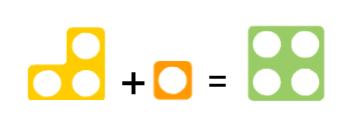 DRAW IT!Show a pictorial representation of the concept. Encourage the children to draw it in their books. Making jottings and representations is a good thing!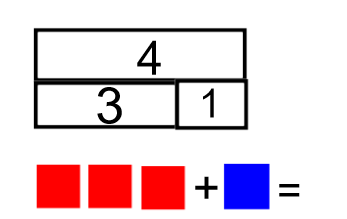 SOLVE IT!Show the mathematical representation of the concept.3 + 1 = 4     4 = 1 + 31 + 3 = 4     4 = 3 + 14 – 1 = 3     3 = 4 - 14 – 3 = 1     1 = 4 - 3PRACTISE IT!Encourage the children to practice the concept.Interactive opportunity – ask the children to respond to questions, encourage them to add and explain what they know and leave them homework to take to master the concept. 4 + 1 = ?5 + 2 = ?2 + 5 = ?1 + 4 = ?CHALLENGE IT!Set a challenge to be solved (Mastery materials).Interactive opportunity – leave the manipulatives out for the children to use in their investigation/ problem solving.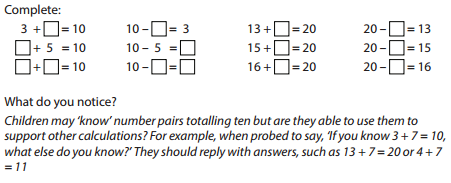 SAY IT!Use and display the vocabulary related to the concept.Add, addition, plus, sum, more, increase, total, altogetherPre-countingA focus on the concept of more or less. Develop these concepts through comparison only and no counting is involved. OrderingReciting number names in order – forwards and backwards from any starting point. One to one correspondenceMatching number words to objects.To help with co-ordination, move the objects as they count, use large rhythmic movements or clap as they count.Cardinality (knowing the final number counted is the total number of objects)From a large amount of objects, count out a smaller group – knowing that the number they stop counting on is the total number of objects in their group. Let the children sort groups of objects explicitly using the language of more and less.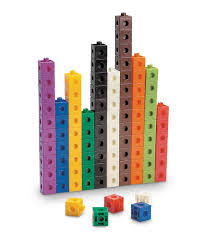 Which group has the most?Which group has the least?Count orally on a daily basis. Rote count to begin with so that the children are able to understand number order and can hear the rhythm and pattern. Use a drum or clap to keep the beat. 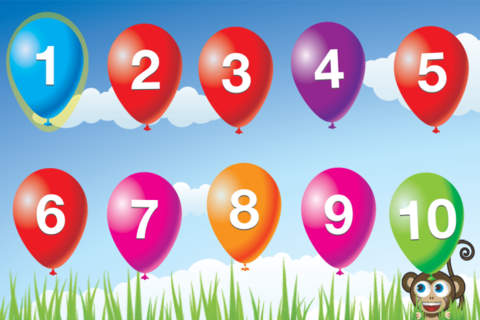 Sing counting songs such as 5 little ducks, 1,2,3,4,5…, 10 green bottles etc so that the children have visual and kinaesthetic resources. Play counting games – moving along a track, knocking down amounts of skittles etc.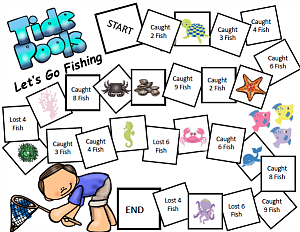 Give the children real life objects i.e a fruit bowl of fruit, to count. Let them move the objects as they count them. How many bananas are there in my fruit bowl?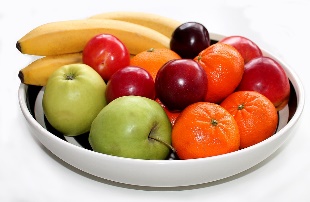 Substitising (recognise small numbers without counting them)Recognise numicon shape dot patterns, dot patterns on dice, patterns on playing cards and small groups of shapes stuck on to cards.AbstractionCounting anything – mixtures of different objects, or similar objects of very different sizes. Children find it difficult to count objects they can’t move, touch or see (They move around)MasteryChildren need to know that no matter what order the objects are in, there is still the same amount there. They can be rearranged and the amount doesn’t change. End of year counting expectations • count reliably to 20 • count reliably up to 10 everyday objects • estimate a number of objects then check by counting • use ordinal numbers in context eg first, second, third • count in twos, fives and tens • order numbers 1-20 • say 1 more/ 1 less than a given number to 20Play flash card games, order dice displaying different numbers, order numicon and say the numbers out loud etc. Give the children pictures and ask How many… questions. 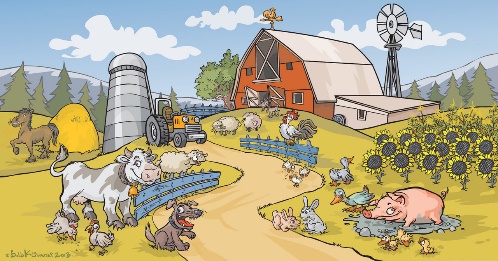 How many sheep are there? How many ducks are there?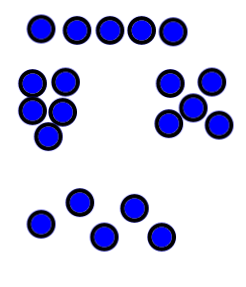 No matter how the 5 objects are arranged, they are still 5 objects. End of year counting expectations • count reliably to 20 • count reliably up to 10 everyday objects • estimate a number of objects then check by counting • use ordinal numbers in context eg first, second, third • count in twos, fives and tens • order numbers 1-20 • say 1 more/ 1 less than a given number to 20Year 1Year 2Year 3Year 4Year 5 Year 6Place ValueCount, read and write numbers to 100 in numeralsIdentify and represent numbers using objects and pictorial representationsCount in steps of 2,3 and 5 from 0 and in 10s from any numberRead and write numbers to 100 in numerals and wordsRecognise the place value of each digit in a 2-digit numberIdentify, represent and estimate numbers using different representationsCompare and order numbers from 0 to 100 using < and >Use place value facts to solve problemsCount in 4, 8, 50, 100, find 10 or 100 more or lessRead and write numbers to 1000 in numerals and wordsRecognise the place value of each digit in 3-digit numbersIdentify, represent and estimate numbers using different representationsCompare and order numbers up to 1000Use place value facts to solve number and practical problems Count in 6,7,9,25 and 1000, find 1000 more or less than a given numberCount backwards through zero to include negative numbersRecognise the place value of each digit in a 4-digit numberOrder and compare numbers beyond 1000Identify, represent and estimate numbers using different representationsRound any number to the nearest 10,100 or 1000Use place value to solve problemsRead Roman Numerals up to 100Count on and back in steps of powers of 10 for any given number to 1,000,000Interpret negative numbers in contextAnd count on an back across zero into negative numbersRead, write, order and compare numbers to at least 1,000,000 and determine the value of each digitRound any number up to 1,000,000 to the nearest 10,100,1000, 10,000 and 100,000Read Roman Numerals uo to 1000Read, write, order and compare numbers up to 10,000,000 and determine the value of each digitRound any whole number to a required degree of accuracyUse negative numbers in context and calculate across zeroSolve problems involving the aboveObjectiveConcreteBUILD IT/ USE IT!PictorialDRAW IT!AbstractSOLVE IT!Subitise the numbers 1-5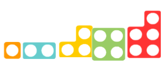 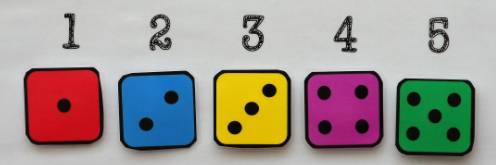 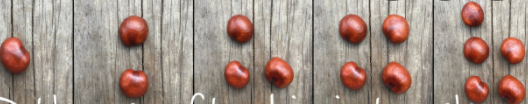 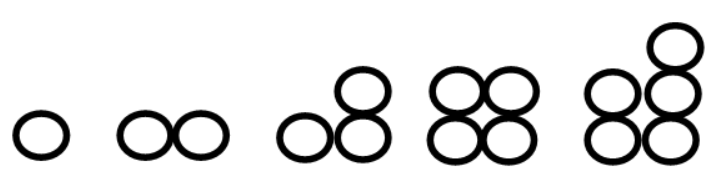 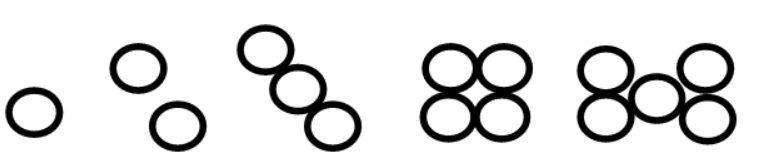 Subitise the numbers 1-10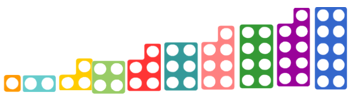 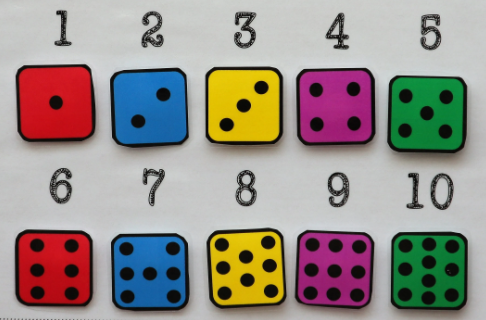 Represent numbers 0- 10 with objects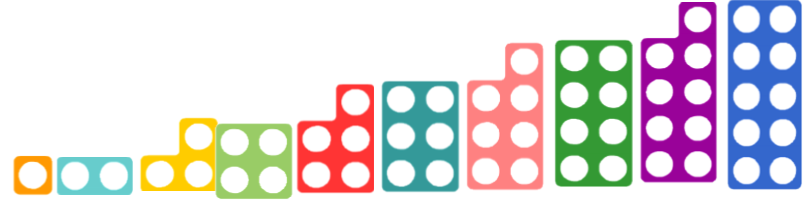 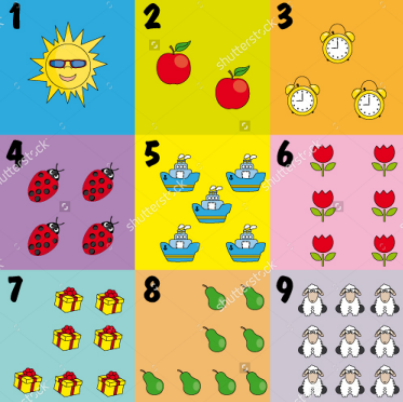 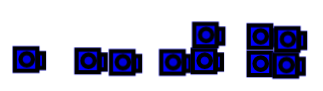 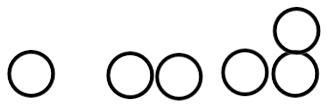 0,1, 2, 3, 4, 5, 6, 7, 8, 9, 10Recognising the value of each digit in a 2-digit number 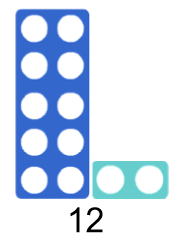 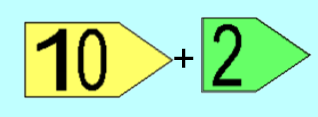 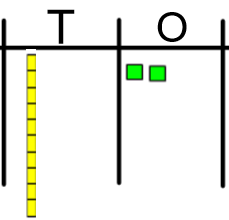 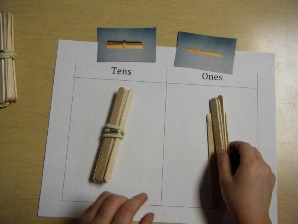 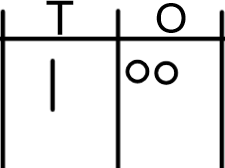 10 + 2 = 12One ten and two onestwelveComparing and ordering 2-digit numbers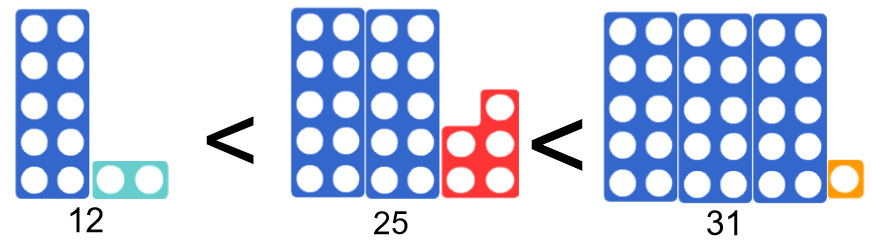 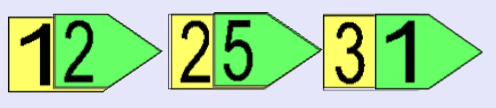 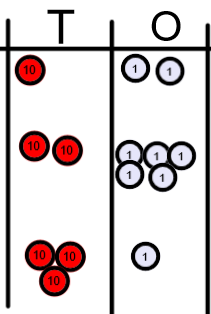 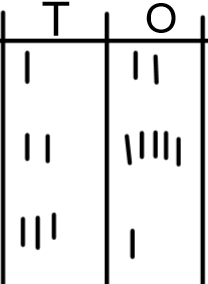 12 < 25 < 31Compare the tens first, then compare the ones!Recognising the value of each digit in a 3-digit number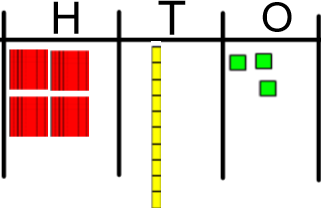 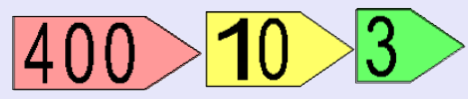 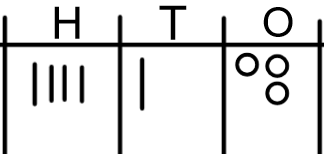 400 + 10 + 3413Four hundred and thirteenOrdering and comparing  3-digit numbers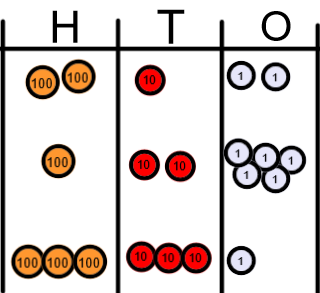 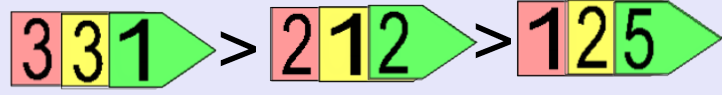 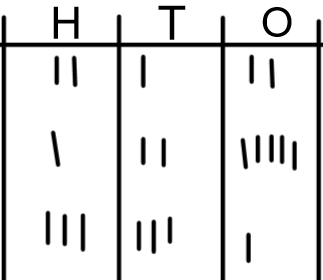 331 > 212 > 125Compare the value of hundredsCompare the value of tensCompare the value of onesRecognise the value of each digit in a 4-digit number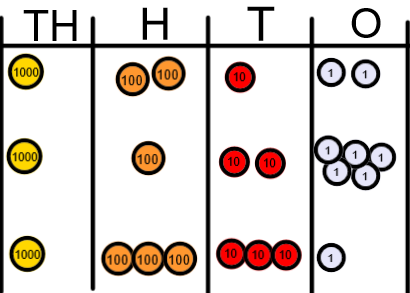 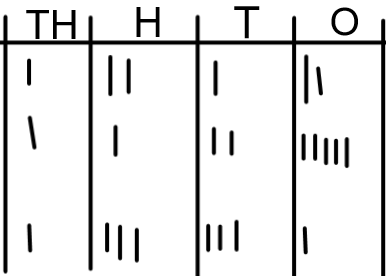 1000 + 200 + 10 + 2 = 1,2121000 + 100 + 20 + 5 = 1,1251000 + 300 + 30 + 1 = 1,331One thousand, two hundred and twelveOne thousand, one hundred and twenty-fiveOne thousand, three hundred and thirty-oneRounding numbers to the nearest 10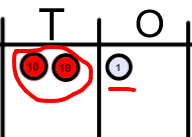 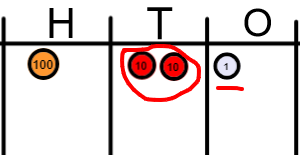 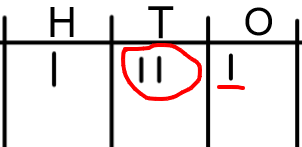 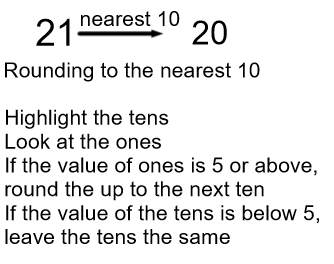 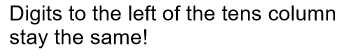 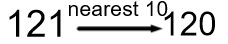 Rounding numbers to the nearest 100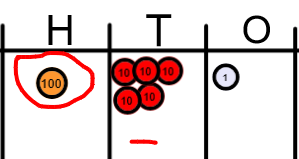 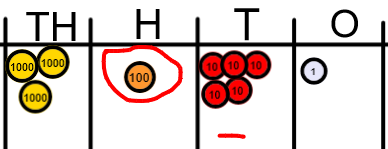 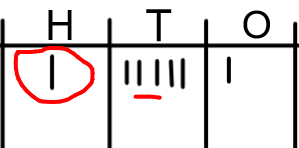 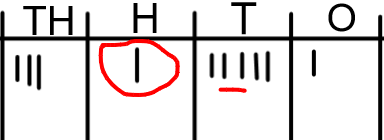 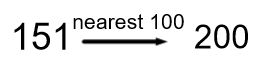 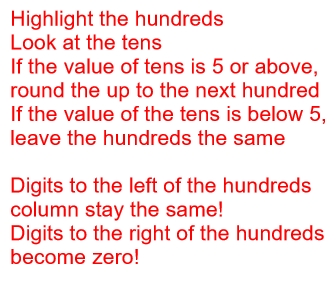 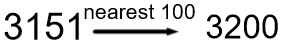 Rounding numbers to the nearest 1000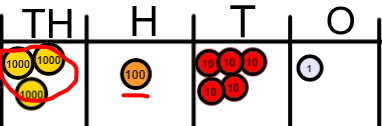 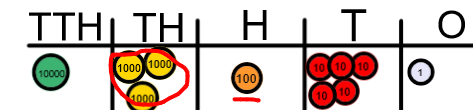 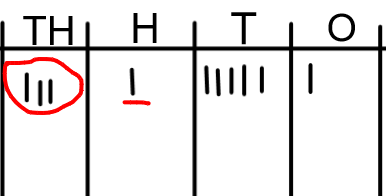 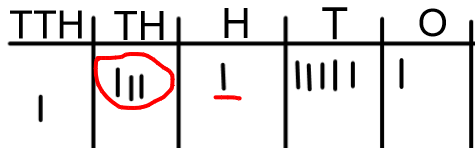 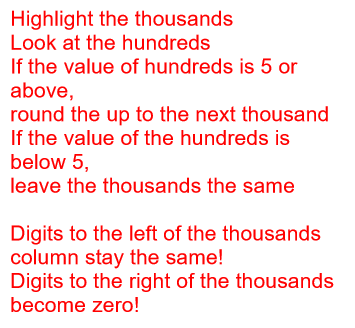 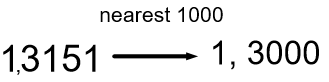 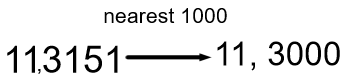 Rounding decimals to the nearest tenth (1 decimal place)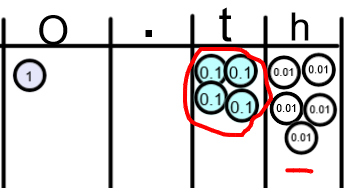 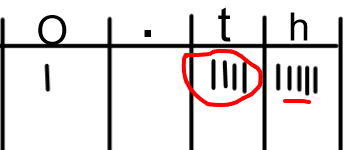 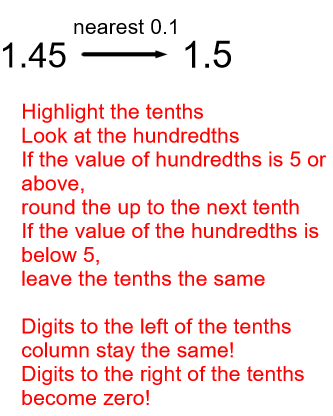 Year 1Year 2Year 3Year 4Year 5Year 6AdditionCombining two parts to make a whole: part, part whole model and bar modelAdd one moreAdd two ones Number bonds to 20Solve problems (Concrete and pictorially) with missing numbersFluency in number bonds to 20Related facts to 100 (e.g. 2 + 8 = 10 therefore 20 + 80 = 100) Part, part whole and bar modelAdding TO + O mentallyAdding TO + O using number lineCounting onAdding TO + T mentallyAdding TO + T using number line(concrete, Pictorial, Abstract)Adding two 2 digit numbers mentally and on a number lineBegin using a column method with no re-grouping/ exchanging (Expanded/ partitioning)Commutative lawSolve problems with inverse relationship and missing numbersAdd a 3-digit number and ones mentallyAdd a 3-digit number and tens mentallyAdd a 3-digit number and hundreds mentally(Partitioning)Column method for addition without re-grouping/ exchanging(estimating and checking answers with the inverse)Column method for addition with re-grouping/ exchanging ones and tens. Solve problems including missing number problems(Concrete, Pictorial Abstract)Add a 4-digit number and ones mentallyAdd a 4-digit number and tens mentallyAdd a 4-digit number and hundreds mentallyAdd a 4-digit number and thousands mentallyColumn method with re-grouping/ exchangingUse inverse operations to checkSolve multi-step problemsAdd large numbers mentally Column method with re-grouping/ exchangingColumn method with decimals (same amount of decimal places)(Concrete, Pictorial Abstract)Solve multi-step problemsUse rounding to check answersAdd large numbers mentallyColumn method with re-grouping/exchanging.Column method with decimals (different amounts of decimal places)(Concrete, Pictorial Abstract)Solve multi-step problemsUse rounding to check answersSubtractionTake away ones (counting back)Find the differenceInverse of addition number bondsPart, part whole and bar modelSolve problems (concrete and pictorial) including missing numbers. Develop fluency of number bonds and inverse of additionSubtract ones from a 2-digit number mentally and counting on, on a number lineSubtract tens from a 2-digit number mentally and on a number lineSubtract two 2-digit numbers mentally and on a number line (Concrete, Pictorial, Abstract)Begin the column method (expanded or partitioned) with no re-grouping/ exchangingSolve problems (Concrete, Pictorial, Abstract) including missing numbers.Commutative lawSubtract ones from a 3-digit number mentallySubtract tens from a 3-digit number mentallySubtract hundreds from a 3-digit number mentally(Concrete, Pictorial, Abstract)Column Subtraction without re-grouping/ exchangingSolve problems (Concrete, Pictorial and abstract) involving missing numbers.Use the inverse to check answersSubtract ones from a 4-digit number mentallySubtract tens from a 4-digit number mentallySubtract hundreds from a 4-digit number mentallySubtract thousands from a 4-digit number mentally(Concrete, Pictorial, Abstract)Column Subtraction with re-grouping/ exchangingUse inverse operations to check answersSolve problems (Concrete, Pictorial and abstract) involving missing numbers.Subtract large numbers mentallyColumn method for subtraction with re-grouping/exchangingColumn method with decimals (Same amount of decimal places)(Concrete, Pictorial, Abstract)Solve multi-step problems Use rounding to check answers. Subtract large numbers mentallyColumn method for subtraction with re-grouping/exchangingColumn method with decimals (different amount of decimal places)(Concrete, Pictorial, Abstract)Solve multi-step problems Use rounding to check answers. MultiplicationDoubling (CPA)Counting in multiples Arrays (with support)Use CPA and Arrays with support to solve problemsDoubling (CPA)Counting in multiples (2,5,10)Repeated additionArraysCommutative lawSolve problems using arrays and repeated additionConsolidate counting in 2,5, 10Counting in multiples (3,4,8)Repeated addition (CPA)Arrays(CPA)Commutative lawUse known number facts and partitioning to multiply 2-digit by 1 digit numbers mentallyProgress to written grid and column method (expanded or partitioned)Solve problems inc where n objects are connected to m objects (CPA)Rapid recall of multiplication facts up to 12 x 12Use known number facts to multiply mentally inc. x 0, x1 and multiplying 3 numbersRecognise and use factor pairsColumn (or grid) multiplication2 and 3 digit multiplied by 1 digit) (CPA)Solve problems inc. distributive law and where n objects are connected to m objects (CPA)Consolidate rapid recall of factsMultiply mentally using known factsColumn multiplication (up to 4 digit numbers by 1 or 2-digit numbers)(CPA)Multiply decimals using column methodIdentify multiples and factorsIdentify prime numbersSolve problems inc factors, multiple, squares and cubes (CPA)Multiply mentally using known factsColumn method (4-digit by 2- digit numbers)Solve multi-step problems inc. common factors, common multiples, and prime numbers(CPA)DivisionSharing objects into groups (CPA)Solve one step problems using concrete materials with supportRelate division to multiplication facts (2, 5, 10)Divide mentally using inverse multiplication factsDivision as groupingUse arrays (CPA)Use a number line (CPA) Solve problems using arrays, repeated addition and mental methods (CPA)Recall division facts for 3,4,8 times tablesDivide mentally using known facts inc. 2-digit by 1-digit number.Divide 2-digit by 1-digit numbers using arrays (grouping) (CPA)progressing to the written short division method (CPA)Solve problems inc. missing numbers and where n objects are connected to m objects.Rapid recall of division facts for up to 12 x tableDivision using known facts mentallyDivision with arrays with remaindersShort division up to 3-digit by 1-digit (CPA)Solve problems inc missing numbers (CPA)Divide numbers mentally using known factsShort division up to 4-digit by 1 digit number interpreting remainders appropriately for the context (CPA)Short divisionLong division up to 4-digit by 2-digit numbers interpreting remainders as whole numbers, fractions or round (CPA)Dividing a decimal by a whole numberObjective ConcreteBUILD IT/USE IT!PictorialDRAW IT!AbstractSOLVE IT!Counting objects and adding one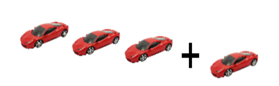 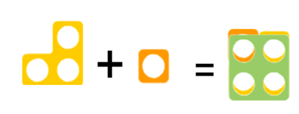 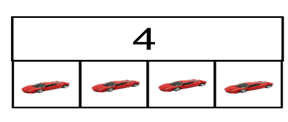 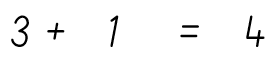 Adding two ones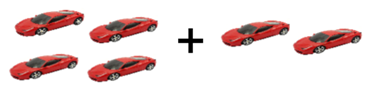 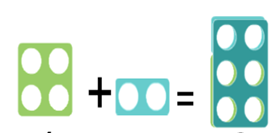 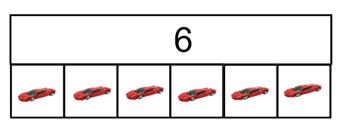 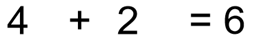 Using a number line to count on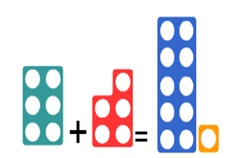 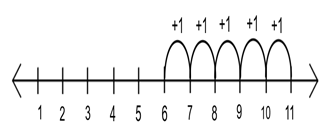 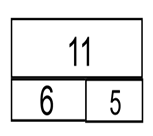 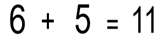 Adding tens and ones on a number line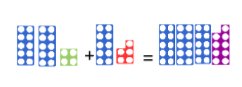 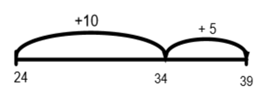 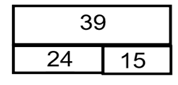 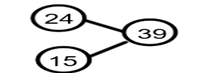 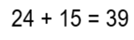 Adding two 2-digit numbers without re-grouping/ exchanging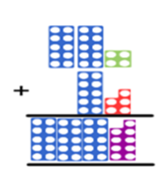 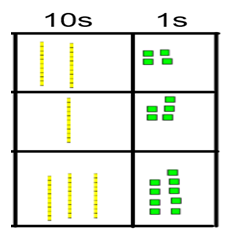 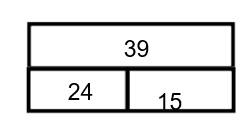 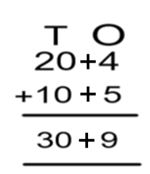 Partitioning method when crossing ten (not re-grouping or exchanging)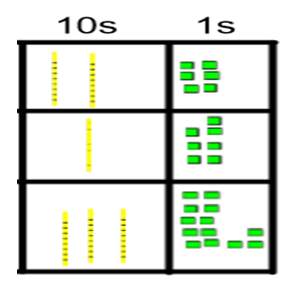 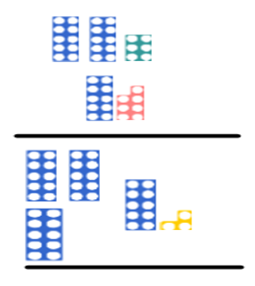 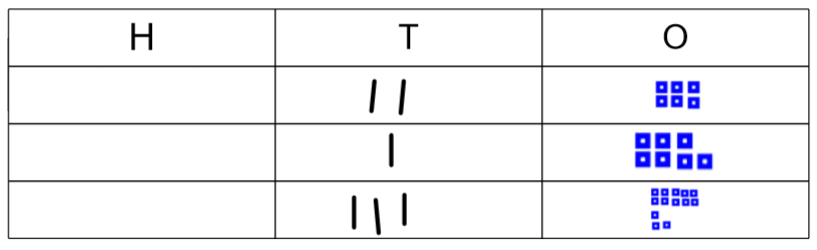 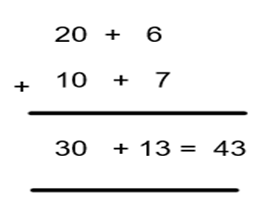 Adding using the column method without re-grouping/exchanging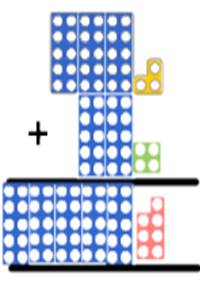 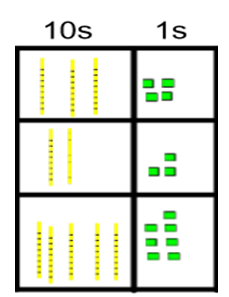 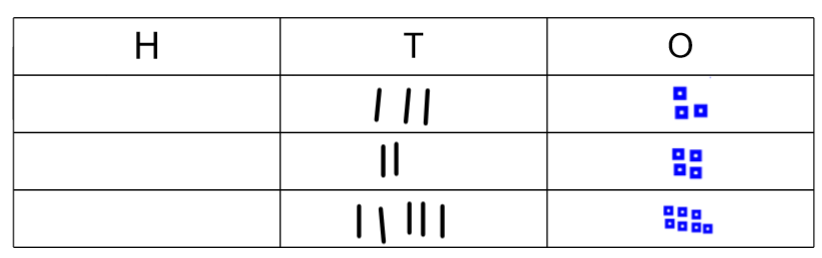 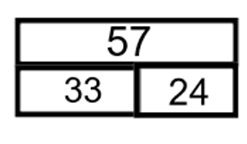 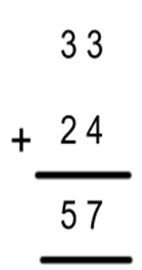 3 digit column method without re-grouping/ exchanging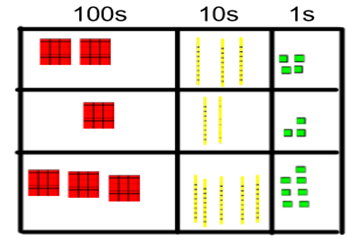 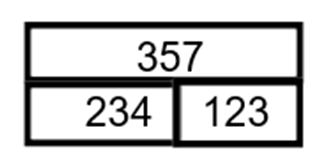 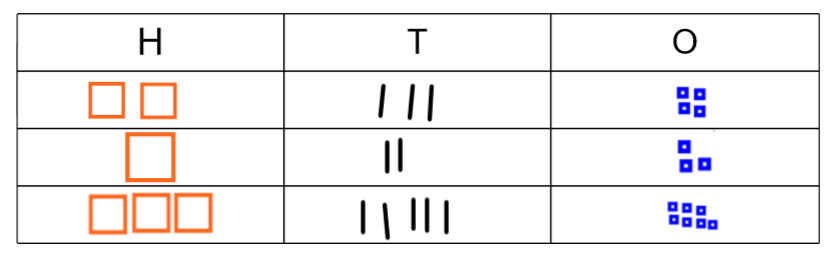 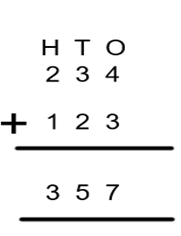 Column addition with re-grouping/ exchanging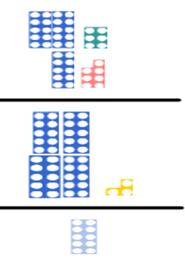 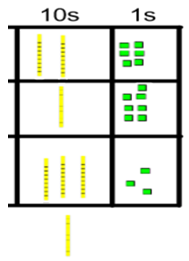 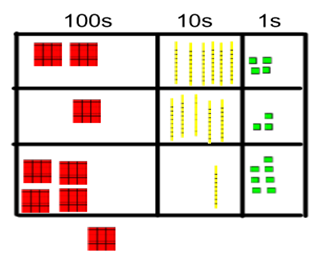 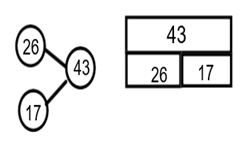 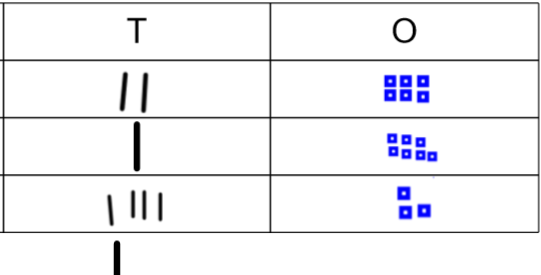 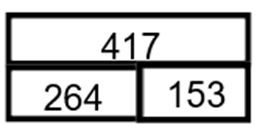 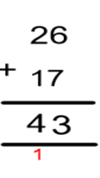 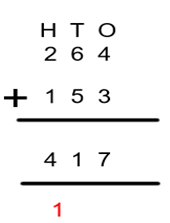 Column addition re-grouping/ exchanging ones and tens together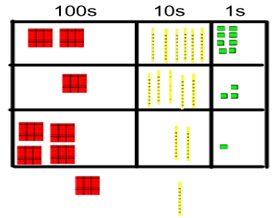 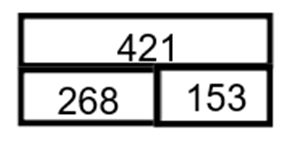 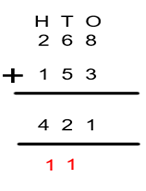 Applying the column method to larger numbers and adding decimals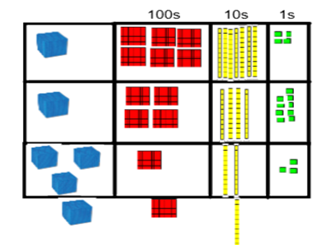 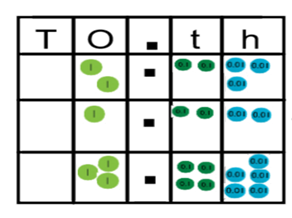 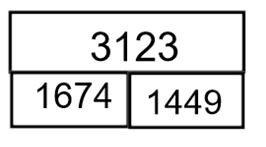 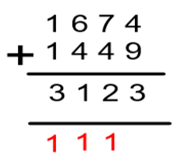 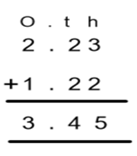 ObjectiveConcreteBUILD IT/ USE IT!PictorialDRAW IT!AbstractSOLVE IT!Taking away ones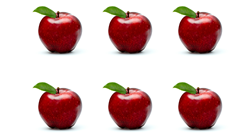 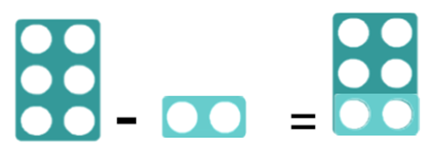 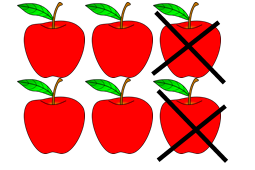 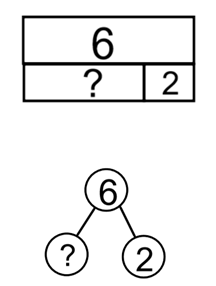 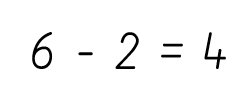 Find the difference between two numbers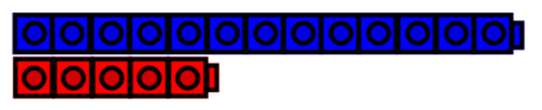 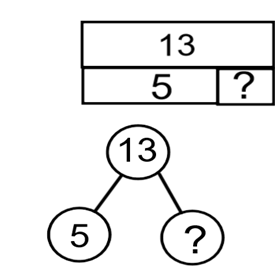 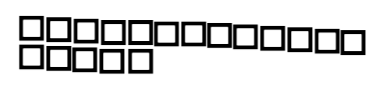 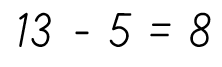 Use a number line to find the difference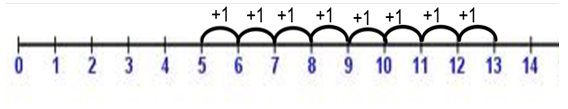 Using number bonds to 10 to make more efficient jumps on a number line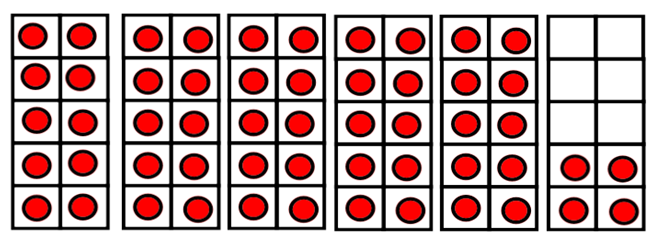 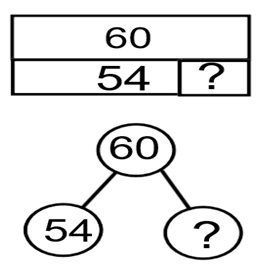 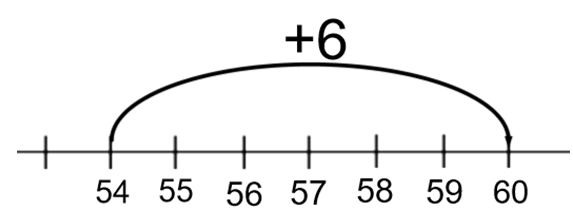 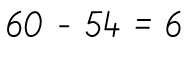 Jumping in tens and ones efficiently on a number line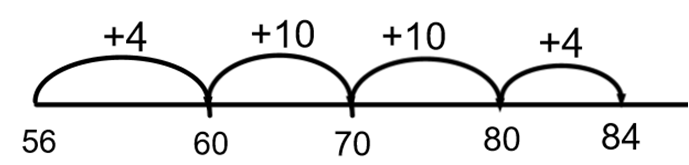 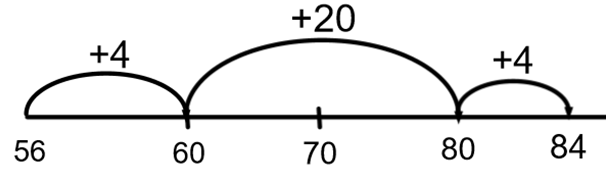 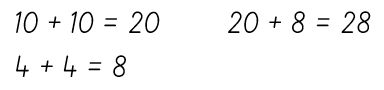 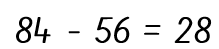 Progressing towards written column method – partitioning and without re-grouping/exhcanging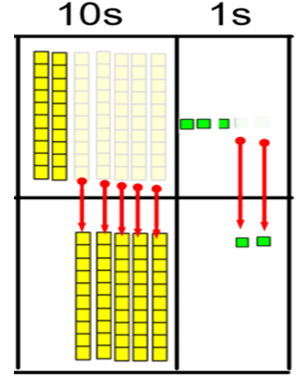 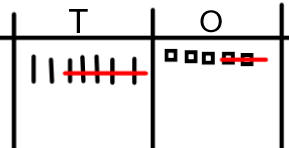 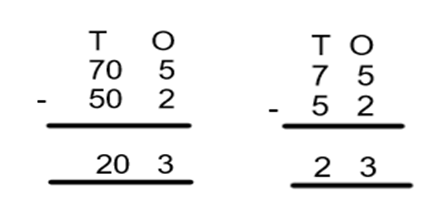 Subtracting using the column method up to 3 digit numbers without exchanging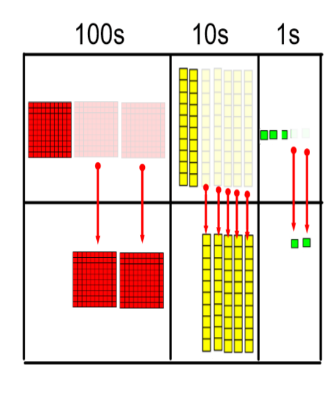 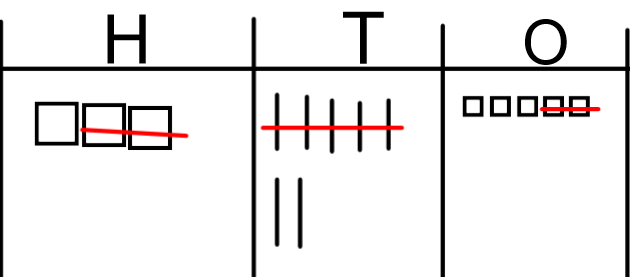 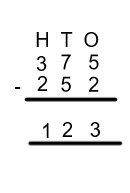 Column method with re-grouping/ exchanging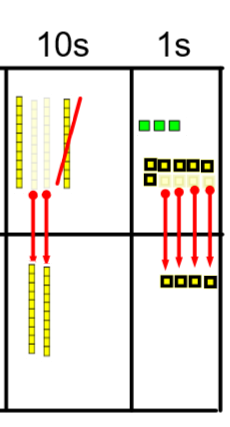 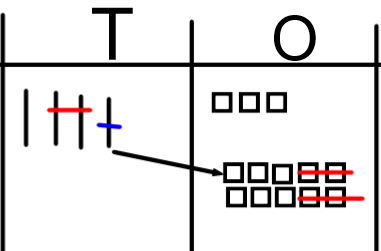 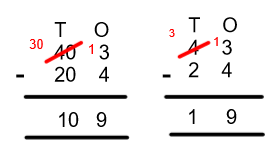 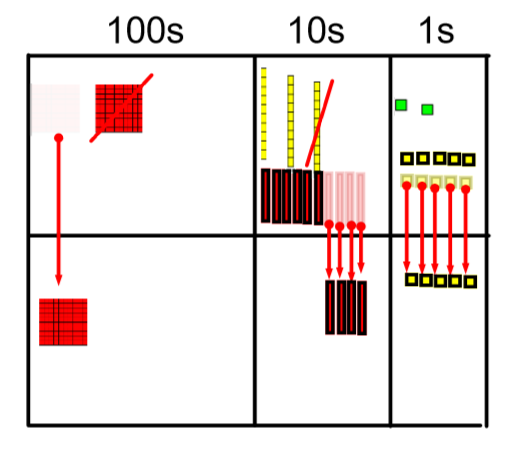 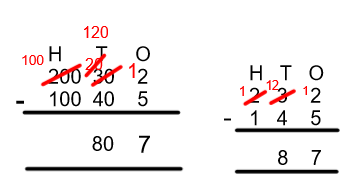 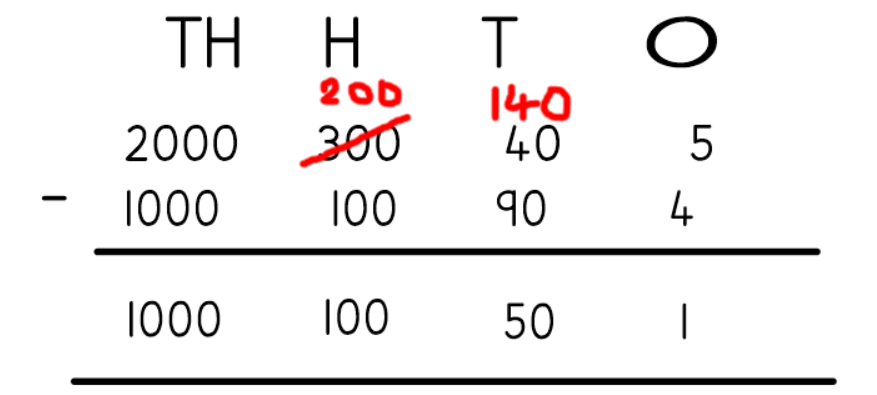 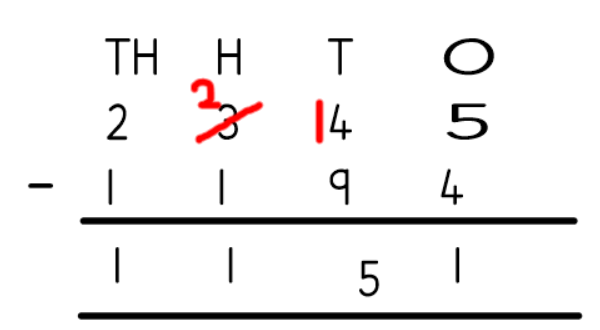 ObjectiveConcreteBUILD IT/USE IT!PictorialDRAW IT!AbstractSOLVE IT!Grouping in 2s,5s and 10s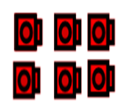 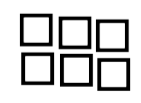 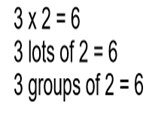 Counting in 2s, 5s and 10s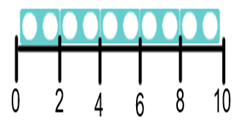 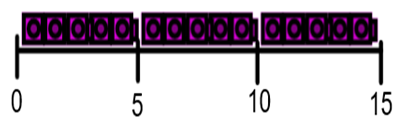 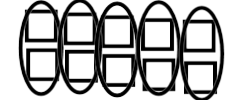 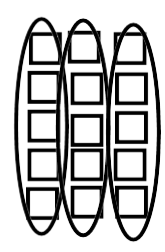 0,2, 4, 6, 8, 10……10, 8, 6, 4, 2,00,5,10,15……15,10,5,0Using repeated addition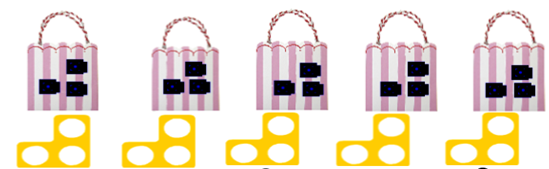 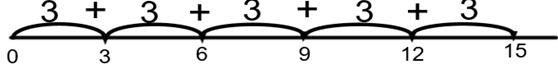 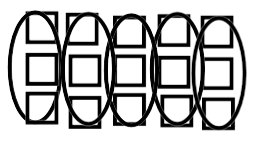 5 x 3 = 15Using arrays and commutative law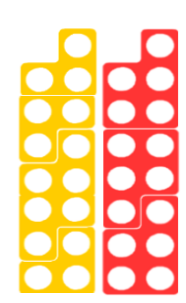 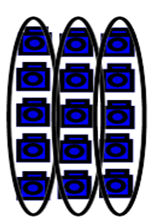 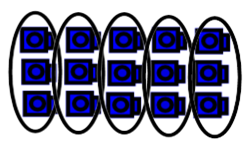 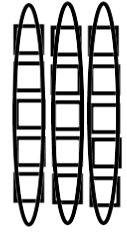 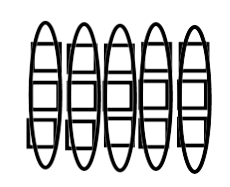 3 x 5 = 155 x 3 = 15Deriving associated division facts with arrays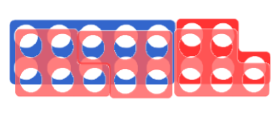 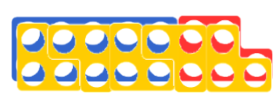 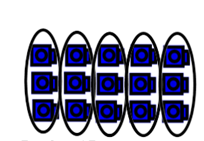 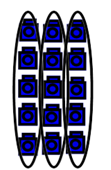 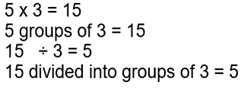 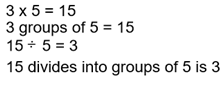 Multiplying by ten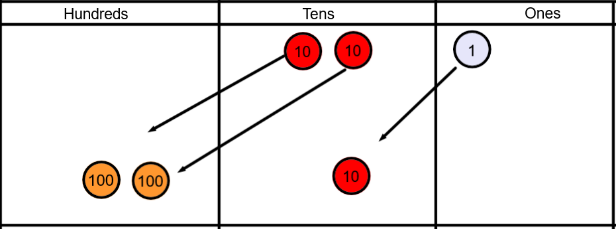 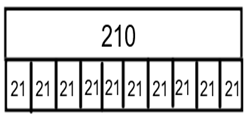 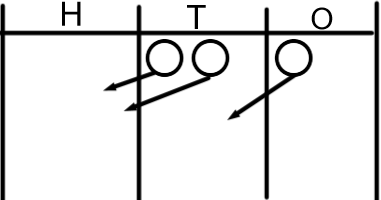 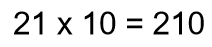 Multiplying by 100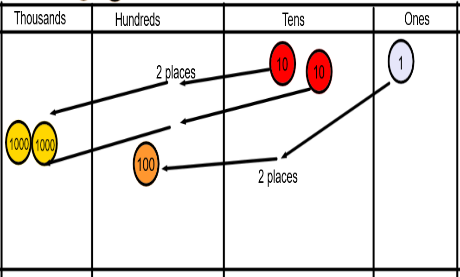 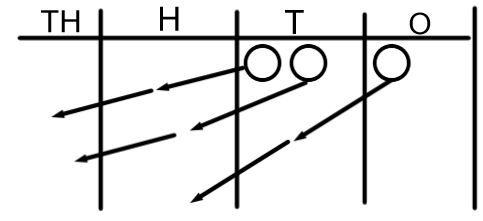 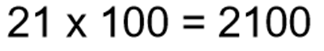 Partitioning and grid method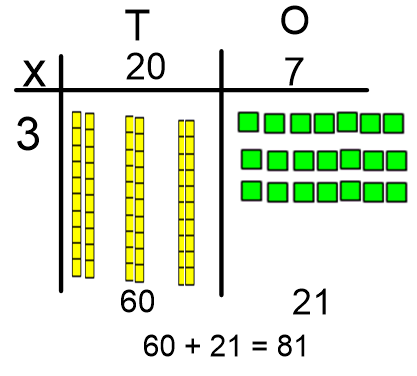 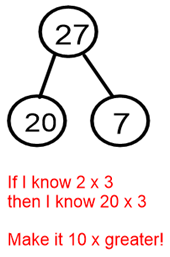 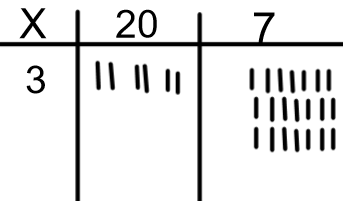 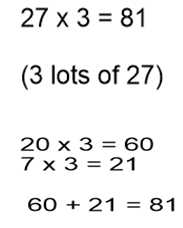 Multiplying 2 digit by 2 digit numbersUse dienes as above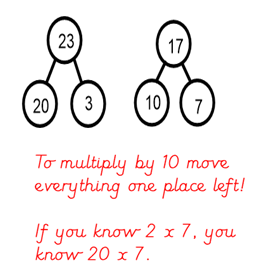 Draw the dienes as above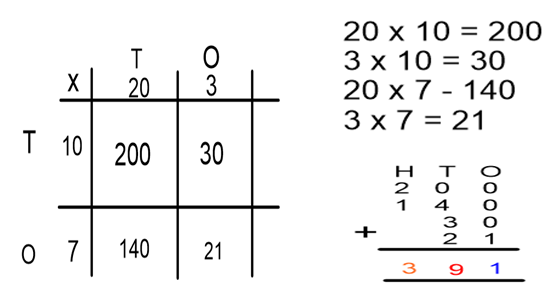 Multiplying 3 digit by 2 digit numbers – grid method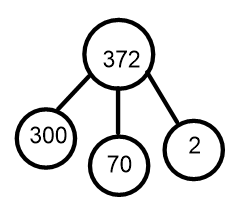 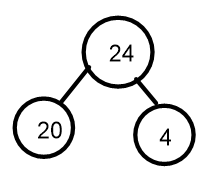 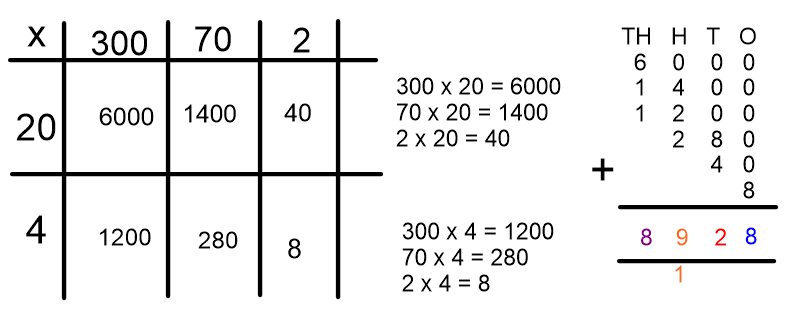 Efficient written column method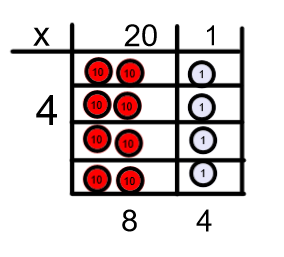 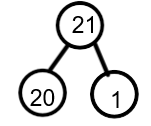 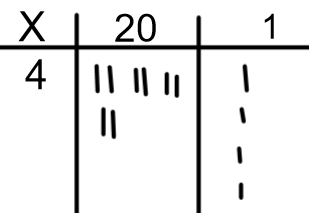 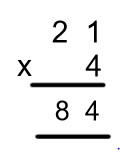 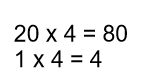 Efficient column method with re-grouping/ exchanging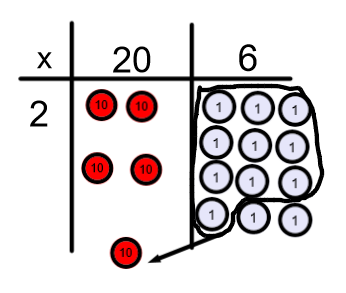 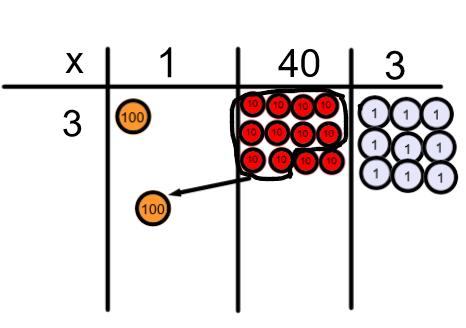 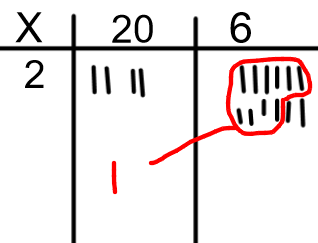 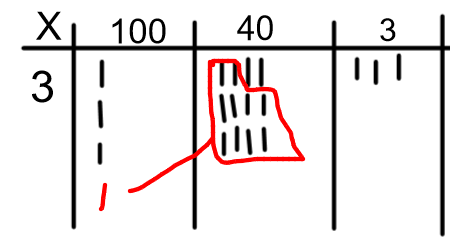 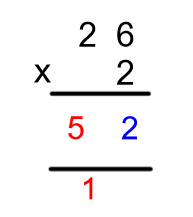 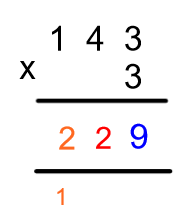 Efficient column method 2-digit by 2- digitor 3 digit by 2 digit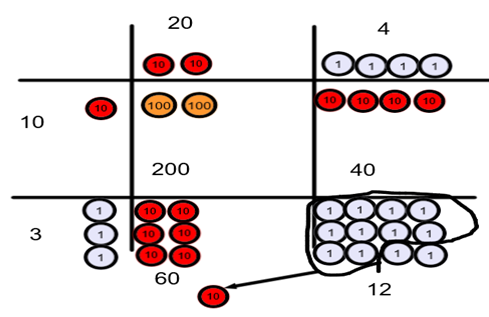 Draw the dienes/ place value coutners as above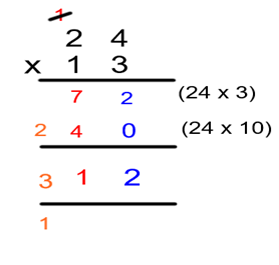 Efficient column method for multiplying decimals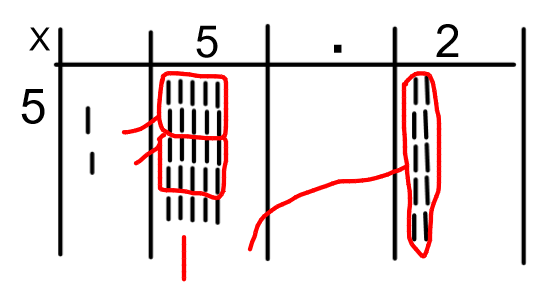 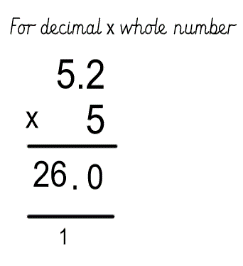 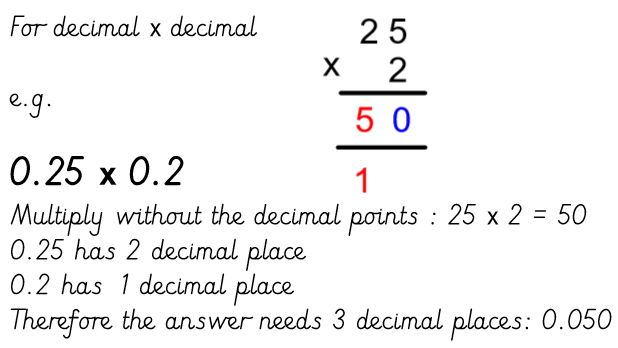 ObjectiveConcreteBUILD IT/USE IT!PictorialDRAW IT!AbstractSOLVE IT!Sharing objects (2, 5, 10)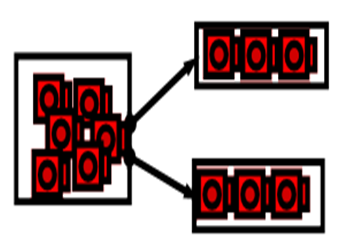 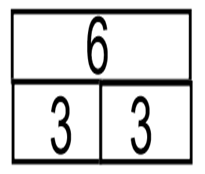 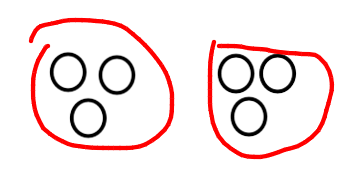 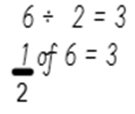 Division as grouping (2,5,10)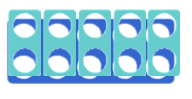 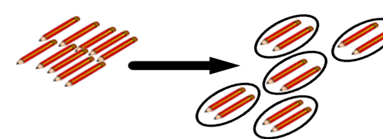 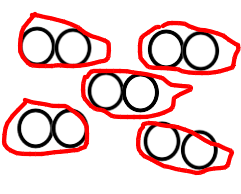 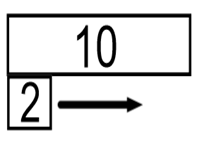 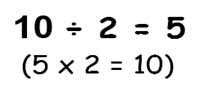 Using a number line for grouping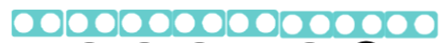 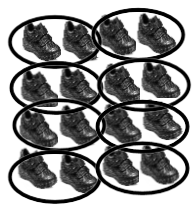 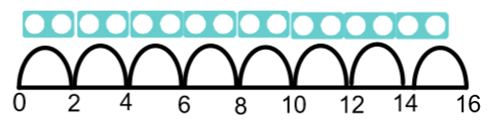 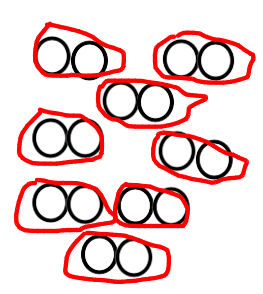 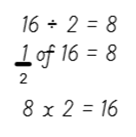 Commutative law with arrays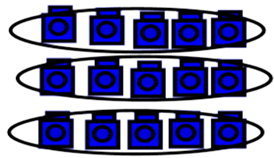 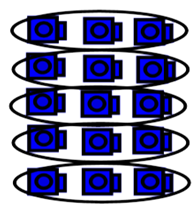 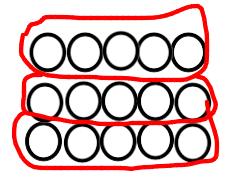 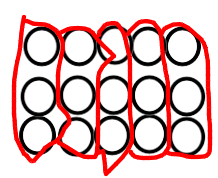 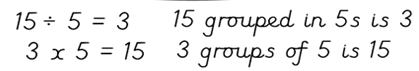 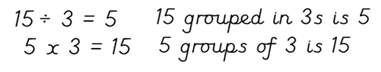 Division with remainders (Sharing)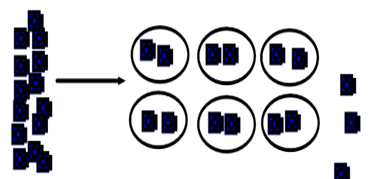 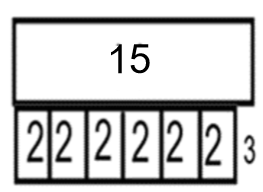 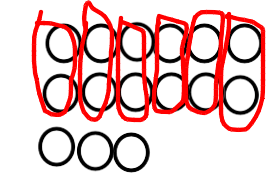 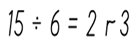 Division with remainders (grouping)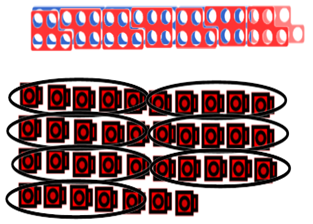 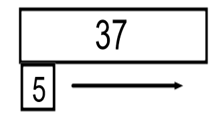 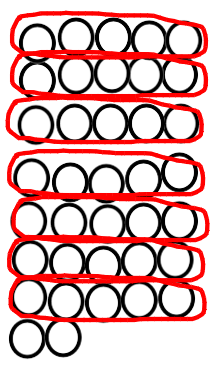 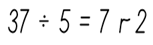 Dividing by 10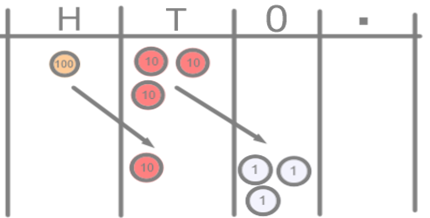 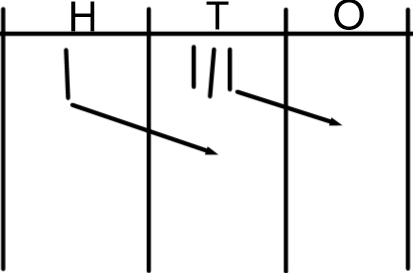 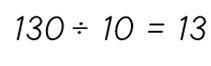 Dividing by 100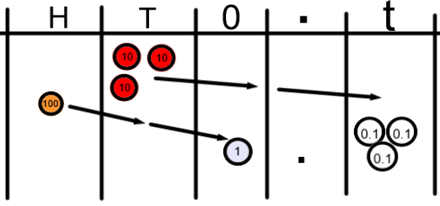 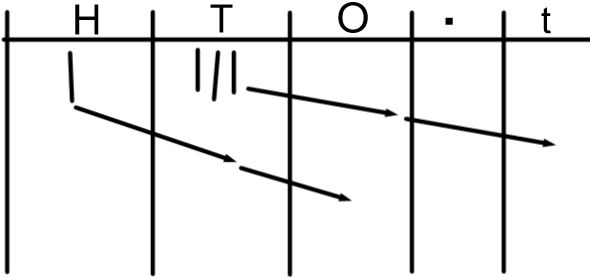 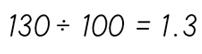 Short division (no remainders)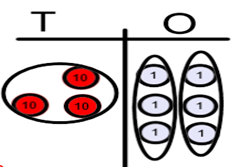 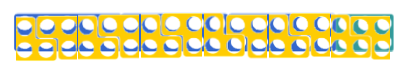 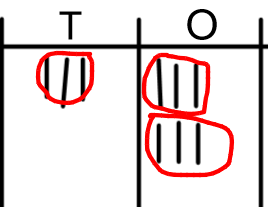 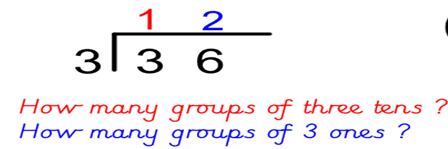 Short division with re-grouping/exchanging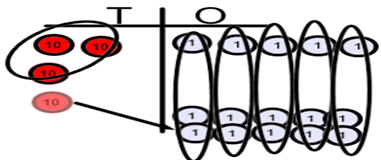 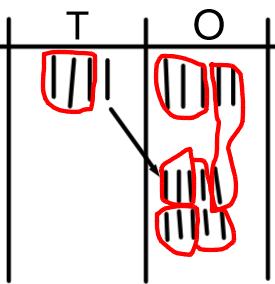 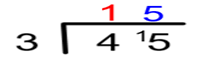 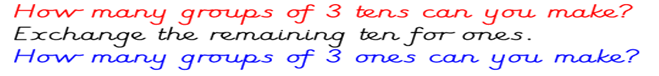 Short division with re-grouping/exchanging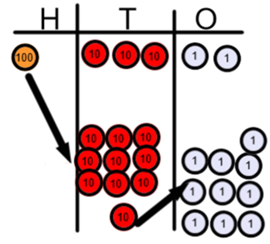 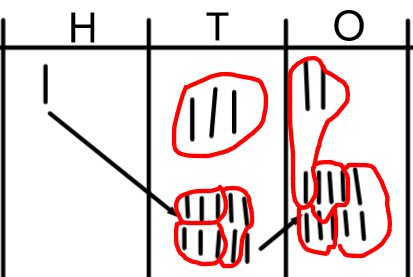 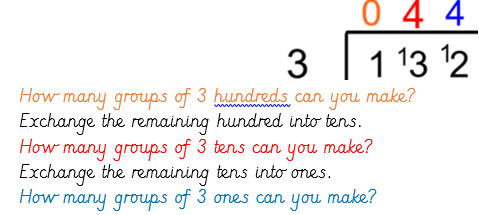 Short division with remainders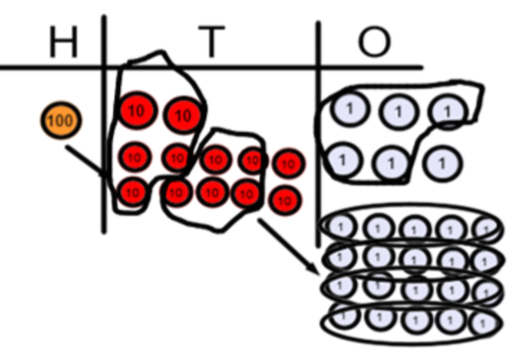 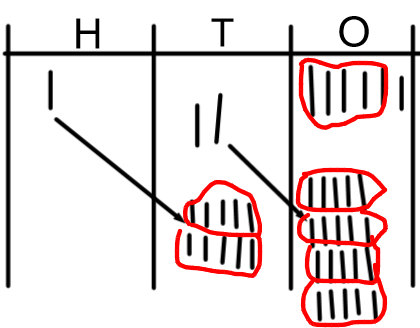 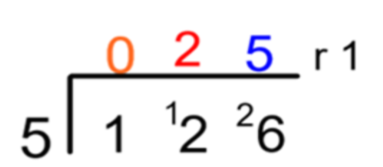 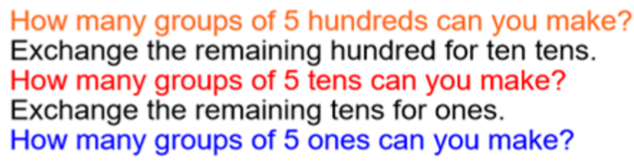 Long division (y6)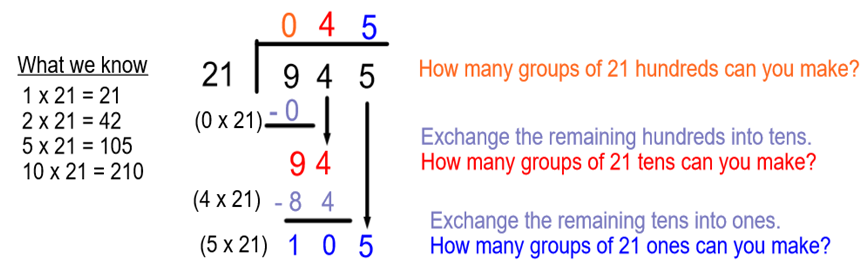 Dividing decimals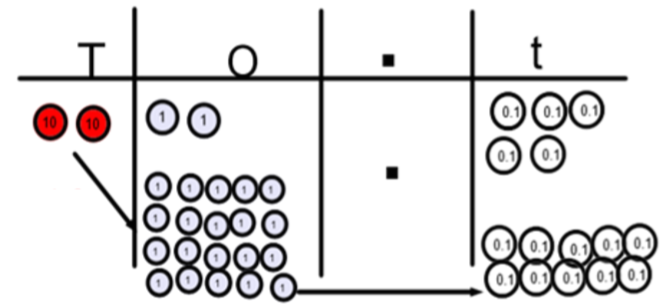 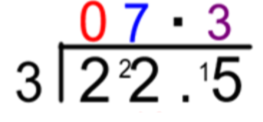 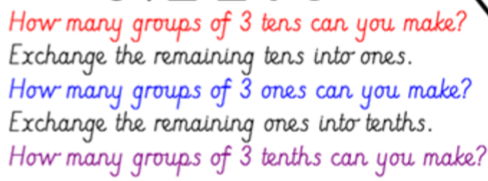 Expressing remainders as fractions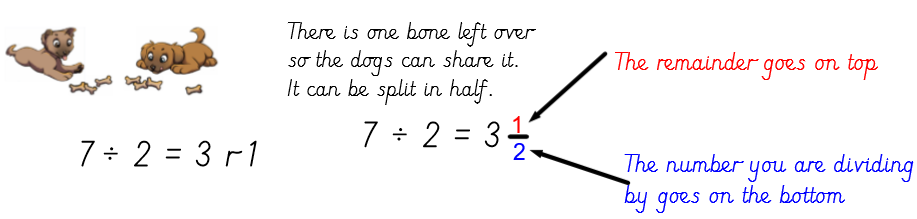 ObjectiveConcreteBUILD IT/ USE IT!PictorialDRAW IT!AbstractSOLVE IT!Finding half of a shape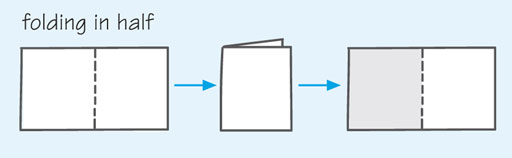 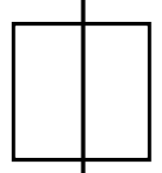 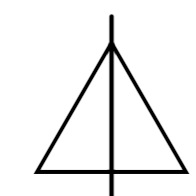 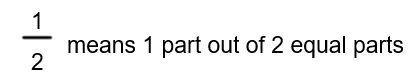 Finding a quarter of a shape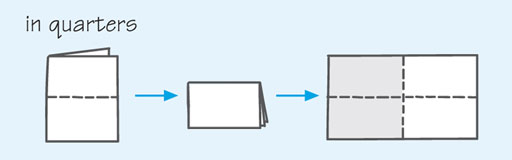 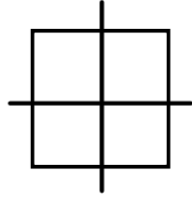 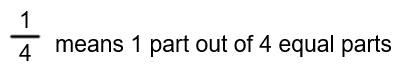 Finding half by grouping in 2s (not sharing into 2 groups) Knowing half of even numbers to 20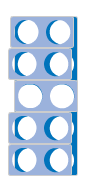 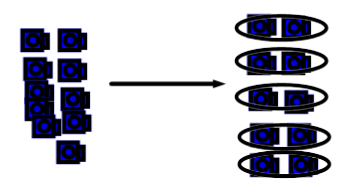 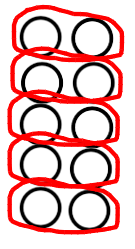 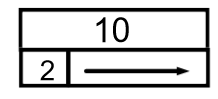 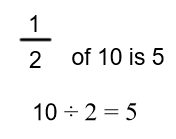 Finding a quarter by grouping in 4s (not sharing into 4 groups)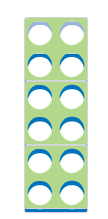 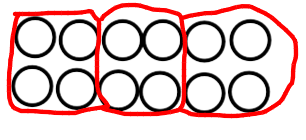 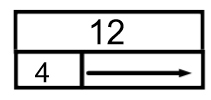 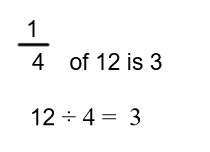 Using multiplication and division facts to find fractions of a number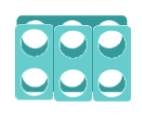 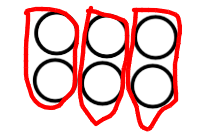 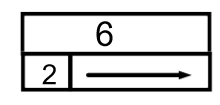 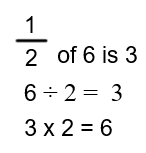 Finding other fractions of shapes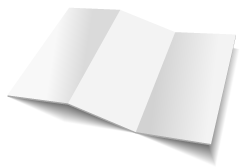 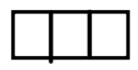 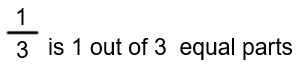 Finding non-unit fractions of a number  using sharing (understanding numerator and denominator)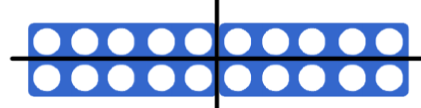 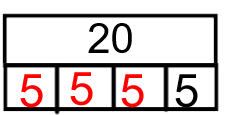 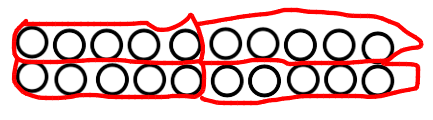 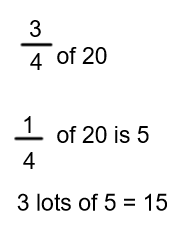 Use known number facts to find unit and non-unit fractions of amounts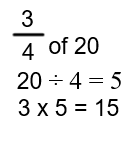 Recognise simple equivalent fractions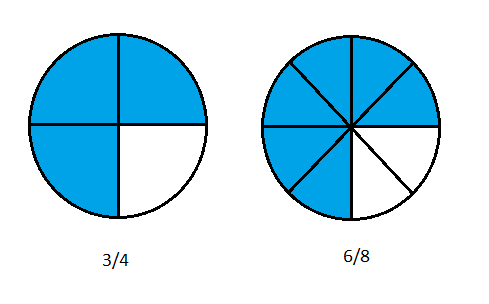 (Fraction pieces) (Bar model)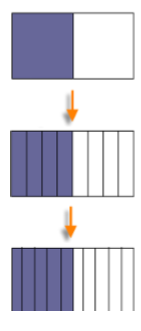 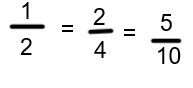 Compare and order fractions with the same denominator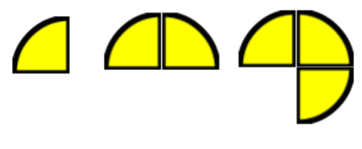 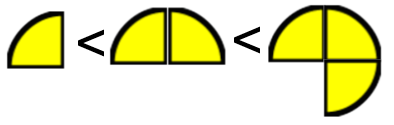 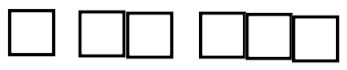 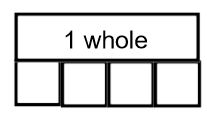 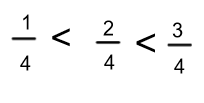 Compare and order unit fractions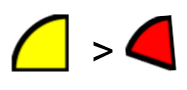 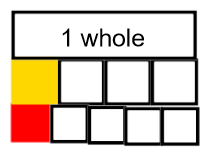 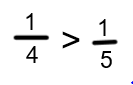 Recognising decimal equivalence for fractions – tenth and hundredths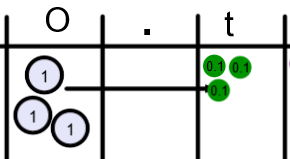 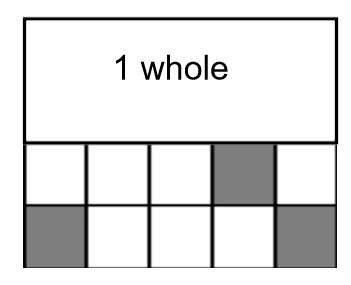 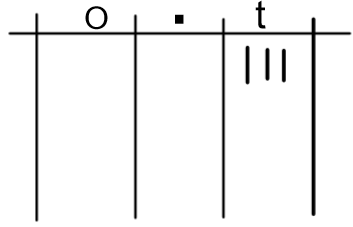 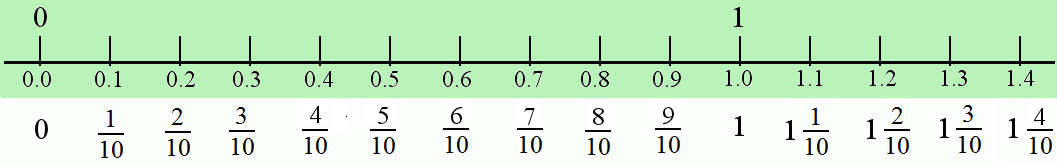 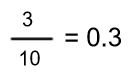 Recognise decimal equivalence for fractions – half, quarter, three quarters, one fifthtg5b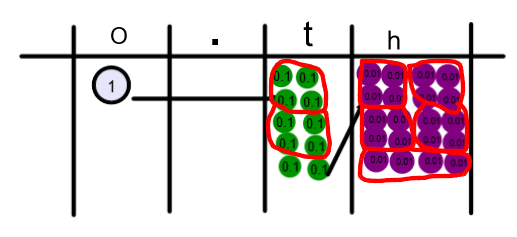 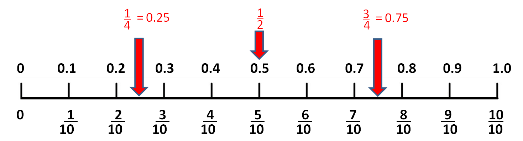 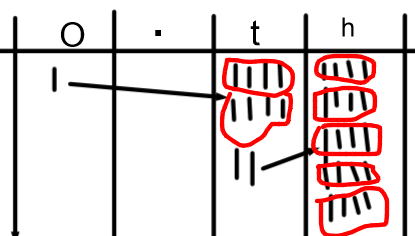 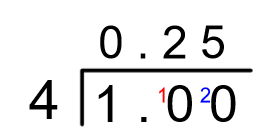 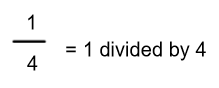 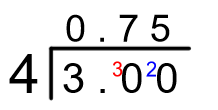 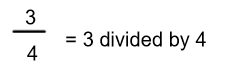 Adding fractions with the same denominator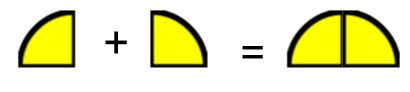 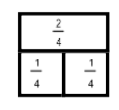 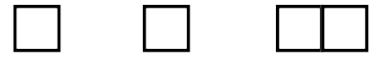 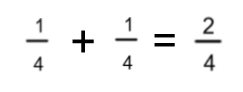 Adding fractions with different denominators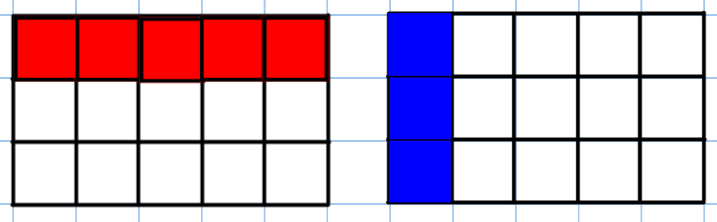 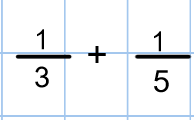 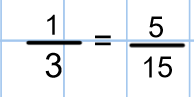 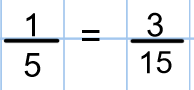 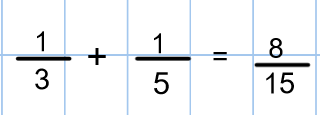 Adding Mixed numbers with different denominators.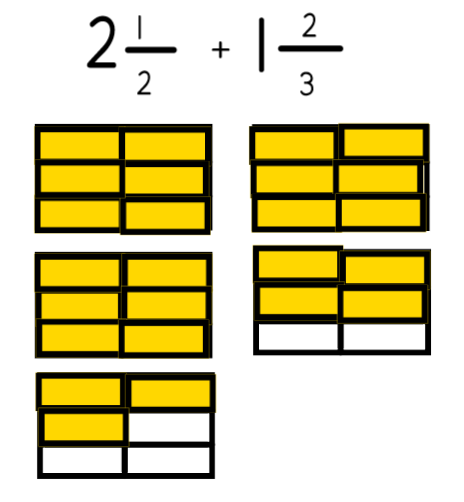 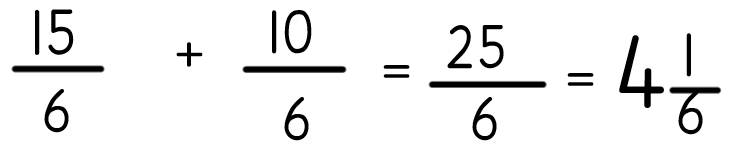 Subtracting fractions with the same denominator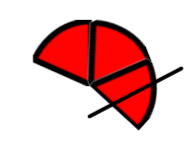 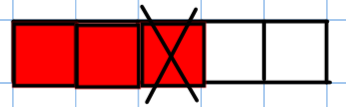 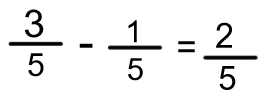 Subtracting fractions with different denominators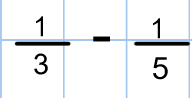 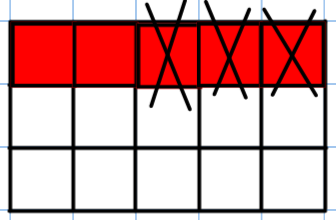 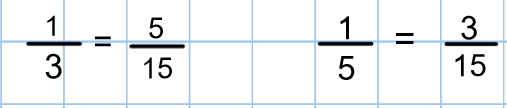 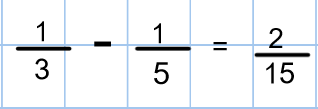 Subtracting mixed numbers with different denominators.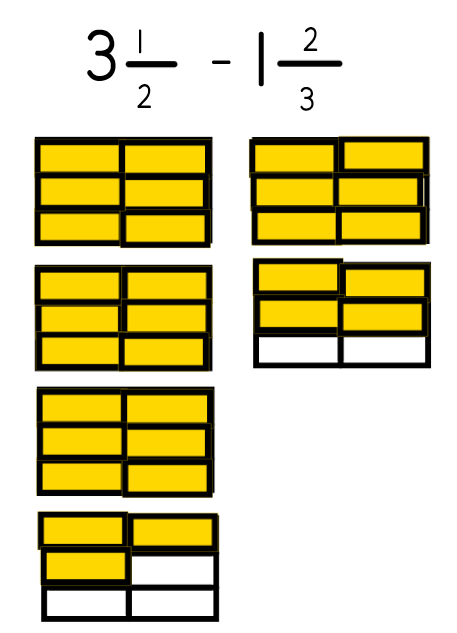 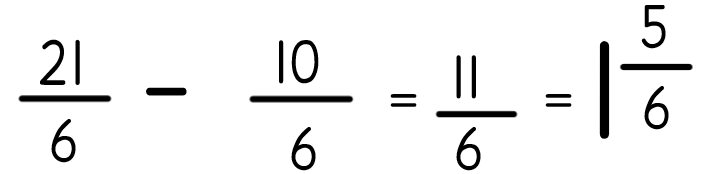 Multiplying fractions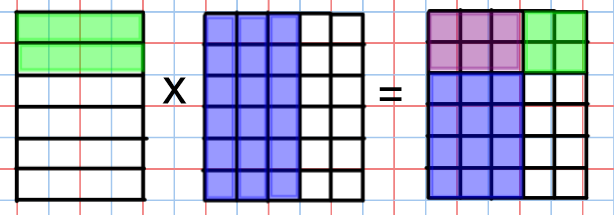 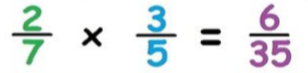 Multiply the numerators and multiply the denominators!Dividing fractions by a whole number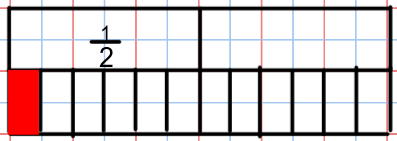 Draw the first fraction as a bar model.Divide all parts of the bar model into equal parts determined by the whole number.Determine your answer by determining the size of each piece.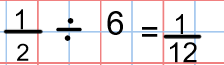 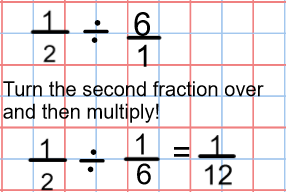 Dividing a fraction by a fraction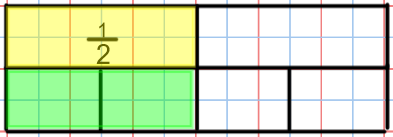 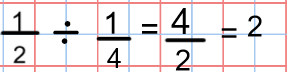 Draw the first fraction in a bar model.Divide the whole bar into equal parts determined by the second fraction.How many of the second fraction parts are equal to the first fraction?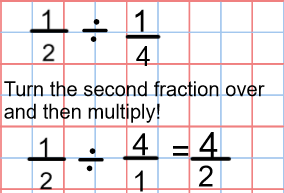 EYFSYear1Year 2Year 3Year 4Year 5Year 6CountSubitiseorderForwardsBackwardsNumberDigitOne moreOne lessNumber bondOral counting (to 100)Twenty-oneTwenty-two…One hundredWritten numerals and words (1 to 20)One, two, three…twentyTensOnesOral counting to 100Written numerals and words 20-100Twenty-oneTwenty-two… etc…One hundreddigitTwo-digit numberPlace valueEstimateCompareGreater thanLess thanGreatestLeastCounting to 1000.Writing numerals and words 100 – 1000.Three-digit numberHundredsApproximatelyRound  (up / down)Nearest 10AscendingDescendingIncreasedecreaseTenthshundredthsDecimal (places)Round (to nearest)Thousand more/less thanNegative integersCount through zeroRoman numerals (I to C)
Powers of 10MillionsHundred thousandTen thousandOrder of operationsBIDMASEYFSYear1Year 2Year 3Year 4Year 5Year 6AddPlusAltogetherPartmoreWholeTake awayLessAdd / additionOne moreEqualstotalNumber bondsSubtractionOne lessPlusMoreAddition factsAltogethercommutativeNumber sentenceInverseMinusLesspartitionDifference betweenExchangeColumn additionColumn subtractionFormal written methodEYFSYear1Year 2Year 3Year 4Year 5Year 6OddEvenEqualunequalTimesLots ofRepeatedShareGroup / groups ofMultiplicationMultiplication factGroups of Repeated additionDoubleHalfThree timesTen times commutativeArraysrowcolumnDivide / divided byDivided intoEqual groupsShare equallyDivision factMultipleproductFactorNear doubleRemainderMultiplicationfacts (up to12x12)Division factsInverseDeriveFactors factor pairscommon factorscommon multiplePrimeSquare numberCubed numberShort divisionDivisorQuotientdividendLong divisionEYFSYear1Year 2Year 3Year 4Year 5Year 6HalfWholeHalfQuarterShareEqual partsEquivalent fractionNumeratorDenominatorTwo halvesTwo quartersThree quartersOne thirdTwo thirdsMixed numberUnit fractionNon-unit fractionFifthsSixthsSeventhsEighthsNinethstenthsEquivalent decimalsand fractionshundredthsdecimal pointProperImproperSimplifyPercentageThousandthsIntegerComplementsEYFSYear1Year 2Year 3Year 4Year 5Year 6RatioProportionRelative sizeMissing valuesScale factorEYFSYear1Year 2Year 3Year 4Year 5Year 6MeasureWideNarrowLong ShortLongest / longerShortest / shorterHeightWeightHeavyheaviestLightlightestFullHalf fullEmptyLengthLonger / longestShorter / shortestTallCentimetreMetreCapacityLitreHalf fullQuarter fullMass GramsKilogramsMeasureMeasuring scaleEstimateVolumeTemperatureMililitresMoneyPoundsPenceChangeCompareTwicehalfMeasurementSizeCompareEnoughNot enoughNearlyClose to The same asApproximatelyRoughlyJust over / just underKilometreMileKilogramperimeterConvertingRectilinear shapesCompound shapesAreaSquare metresSquare centimetresImperial unitsMetric unitsInchesConversionCubic centimetresPounds (lb)pintsMilesFeetCubic metresCubic centimetresGallonsStonesOncesEYFSYear1Year 2Year 3Year 4Year 5Year 6QuickerSlowerEarlierLaterBeforeAfterFirstNextThenTodayYesterdayTomorrowO’clockHalf pastMinutesHours MorningAfternoonAnalogue clockMinutes in and hourHours in a dayQuarter pastQuarter toDigitalDurationNearest minuteRoman numerals12-hour24-hourAm / pmNoonMidnightDays in each monthYearLeap yearConverting Hours to minutesMinutes to secondsYears to monthsWeeks to daysEYFSYear1Year 2Year 3Year 4Year 5Year 6OverUnderBetweenAroundThroughOnIntoNext toBeneathOn top ofBeforeAfterNextIn frontBehindLeftRightTopMiddleBottomPatternSequenceStraight lineRotation Right angleHalf turnQuarter turnThree quarter turnClockwiseAnti-clockwiseCoordinatesTranslationtranslateQuadrantx-axis, y-axisPerimeter and areaEYFSYear1Year 2Year 3Year 4Year 5Year 62-d shapesSquareRectangleCircleTriangle3-d shapesCubeConeCuboidCurvedStraightFlatFacessides corners2 dimensionalSquareRectangle / oblongTriangleHexagonPentagoncircleSidesCornersfacescurvedflatstraightSymmetricalPatternQuadrilateral3 dimensionalPolygonCuboidCubecylinderPrismConeEdgesVerticesFacesLine of symmetryVertical lineRegularirregularpentagonaloctagonalhexagonalvertexHorizontal Parallel linesAcute angleObtuse angleRight-angleorientationTrianglesIsoscelesScaleneRight-angledEquilateral ParallelogramRhombusTrapeziumReflectReflex angleAngles on a straight lingAngles around a pointVertically oppositeMissing anglesRadiusDiameterCircumferencedimensionsEYFSYear1Year 2Year 3Year 4Year 5Year 6InformationGraphPictogramInformationGraphpictogramdataTallyGraphPictogramTitleMost popularLeast popularInterpretaccuratePresentTableFrequencyScaleContinuous dataLine graphTimetableTwo-way timetablesMaximumMinimumPie chartmean